SMLOUVA O POSKYTOVÁNÍ SLUŽEB Číslo smlouvy Objednatele: 29ZA-003058 Číslo smlouvy Poskytovatele: 21-065-S Evidenční číslo (ISPROFIN/ISPROFOND): 500 116 0007 Název související veřejné zakázky: D2 - servis a údržba elektro slaboproud – Telematika uzavřená níže uvedeného dne, měsíce a roku mezi následujícími smluvními stranami (dále jako „Smlouva“): Ředitelství silnic a dálnic ČR tel: 	xxxxxxxxxxxxxxxx kontaktní osoba ve věcech technických: xxxxxxxxxxxxxxxxx tel: 	+xxxxxxxxxxxxxxxxxxx kontaktní osoba ve věcech technických: xxxxxxxxxxxxxx, vedoucí servisního oddělení e-mail: 	xxxxxxxxxxxxxxxxxxxxxxxxxxxxxxxxxxxx1 kontaktní osoba ve věcech technickýchxxxxxxxxxxxxxxxxxxxxxx-technický ředitel e-mail: 	xxxxxxxxxxxxxxxxxxxxxxxxxxxxxxx (dále jen „Poskytovatel“)  (Objednatel a Poskytovatel dále také společně jako „Smluvní strany“) I. Úvodní ustanovení Smlouva je uzavřena podle ustanovení § 1746 odst. 2 zákona č. 89/2012 Sb., občanský zákoník, v platném znění (dále jen „Občanský zákoník“) na základě výsledků veřejné zakázky malého rozsahu na služby vedené pod výše uvedeným názvem zadávané mimo zadávací řízení v souladu s § 31 zákona č. 134/2016 Sb., o zadávání veřejných zakázek, v platném znění (dále jen „Zakázka“). Pro vyloučení jakýchkoliv pochybností o vztahu Smlouvy a zadávací dokumentace nebo výzvy k podání nabídek Zakázky jsou stanovena tato výkladová pravidla: v případě jakékoliv nejistoty ohledně výkladu ustanovení Smlouvy budou tato ustanovení vykládána tak, aby v co nejširší míře zohledňovala účel Zakázky vyjádřený zadávací dokumentací nebo výzvou k podání nabídek; v případě chybějících ustanovení Smlouvy budou použita dostatečně konkrétní ustanovení zadávací dokumentace nebo výzvy k podání nabídek; v případě rozporu mezi ustanoveními Smlouvy a zadávací dokumentace nebo výzvy k podání nabídek budou mít přednost ustanovení Smlouvy. II. Předmět plnění Poskytovatel se zavazuje poskytnout Objednateli plnění (služby), jejichž podrobný soupis včetně specifikace je uveden v příloze č. 1 Smlouvy (dále jen „Služby“). Poskytovatel se zavazuje poskytnout Objednateli Služby na následujícím místě: dálnice D2 v km 11,315 – 60,471 a v technologických místnostech a dispečinku SSÚD 7 Podivín. Výstupy služeb Poskytovatel předá Objednateli na adrese: Ředitelství silnic a dálnic ČR, SSÚD 7, Bratislavská 867, 691 45 Podivín. Objednatel se zavazuje řádně a včas poskytnuté Služby (jejich výstupy) převzít (akceptovat) a uhradit Poskytovateli za poskytnutí Služeb dle této Smlouvy cenu uvedenou v čl. IV této Smlouvy. Pokud se na jakoukoliv část plnění poskytovanou Poskytovatelem vztahuje nařízení GDPR (Nařízení Evropského parlamentu a Rady (EU) č. 2016/679 ze dne 27. dubna 2016 o ochraně fyzických osob v souvislosti se zpracováním osobních údajů a o volném pohybu těchto údajů a o zrušení směrnice 95/46/ES (obecné nařízení o ochraně osobních údajů)), je Poskytovatel povinen zajistit plnění svých povinností v nařízení GDPR stanovených. V případě, kdy bude Poskytovatel v kterémkoliv okamžiku plnění svých smluvních povinností zpracovatelem osobních údajů poskytnutých Objednatelem nebo získaných pro Objednatele, je povinen na tuto skutečnost Objednatele upozornit a bezodkladně (vždy však před zahájením zpracování osobních údajů) s ním uzavřít smlouvu o zpracování osobních údajů. Smlouvu dle předcházející věty je dále Poskytovatel s Objednatelem povinen uzavřít vždy, když jej k tomu Objednatel písemně vyzve. Přílohu č. 5 této Smlouvy tvoří nezávazný vzor Smlouvy o zpracování osobních údajů, který je možné pro výše uvedené účely použít, přičemž výsledné znění Smlouvy o zpracování osobních údajů bude vždy stanoveno dohodou Smluvních stran tak, aby byla zachována konformita s nařízením GDPR a případně dalšími dotčenými obecně závaznými právními předpisy.   III. Doba plnění 1. Poskytovatel je povinen poskytnout Služby Objednateli do 12 měsíců od zveřejnění Smlouvy v registru smluv. IV. Cena Objednatel se zavazuje zaplatit Poskytovateli za poskytnutí Služeb Cenu postupně na základě několika faktur vystavených Poskytovatelem vždy po řádném poskytnutí jednotlivých částí Služeb (včetně předání všech dokumentů a výstupů příslušných pro danou část Služeb) Objednateli, a to ve výši uvedené u těchto částí Služeb v příloze č. 2 Smlouvy (dále jen „Cena“). Celková uhrazená Cena, tj. součet částek jednotlivých uhrazených faktur, nepřesáhne částku 1 710 870,00 v Kč bez DPH. Cena je stanovena jako maximální a nepřekročitelná s výjimkou změny zákonné sazby DPH nebo s výjimkou dodatkem Smlouvy sjednané nepodstatné změny Smlouvy.  Položkový rozpis Ceny Služeb je uveden v příloze č. 2, 3 a 4 této Smlouvy. V.  Platební podmínky Objednatel se zavazuje uhradit fakturovanou Cenu Služeb jednorázovým bankovním převodem na účet Poskytovatele uvedený na faktuře, a to na základě daňového dokladu – faktury vystavené Poskytovatelem se lhůtou splatnosti 30 dnů ode dne doručení faktury Objednateli. Fakturu lze předložit Objednateli Faktura musí být doručena na následující adresu Objednatele: SSÚD 7, Bratislavská 867, 691 45 Podivín Fakturovaná Cena musí odpovídat Ceně uvedené v čl. IV odst. 1 Smlouvy a oceněnému rozpisu Ceny Služeb uvedenému v příloze č. 2,3 a 4 Smlouvy. Faktura musí obsahovat veškeré náležitosti stanovené platnými právními předpisy, zejména § 29 zákona č. 235/2004 Sb. a § 435 Občanského zákoníku. Faktura dále musí obsahovat číslo Smlouvy, název Zakázky a evidenční číslo (ISPROFIN/ISPROFOND). Pokud faktura nebude obsahovat všechny požadované údaje a náležitosti nebo budou-li tyto údaje uvedeny Poskytovatelem chybně, je Objednatel oprávněn takovou fakturu Poskytovateli ve lhůtě splatnosti vrátit k odstranění nedostatků, aniž by se tak dostal do prodlení s úhradou Ceny. Poskytovatel je povinen zaslat Objednateli novou (opravenou) fakturu ve lhůtě 15 (patnácti) kalendářních dnů ode dne doručení prvotní (chybné) faktury Objednateli. Pro vyloučení pochybností se stanoví, že Objednatel není v takovém případě povinen hradit fakturu ve lhůtě splatnosti uvedené na prvotní (chybné) faktuře a Poskytovateli nevzniká v souvislosti s prvotní fakturou žádný nárok na úroky z prodlení. Objednatel neposkytuje žádné zálohy na Cenu. Smluvní strany se dohodly, že povinnost úhrady faktury vystavené Poskytovatelem je splněna okamžikem odepsání příslušné peněžní částky z účtu Objednatele ve prospěch účtu Poskytovatele uvedeného na faktuře. Poskytovatel je povinen na faktuře uvádět účet Poskytovatele uvedený v ustanovení Smlouvy upravujícím Smluvní strany. Platby budou probíhat v Kč (korunách českých) a rovněž veškeré cenové údaje budou uvedeny v této měně. VI. Odpovědnost za vady 1. Objednatel je oprávněn uplatnit (reklamovat) u Poskytovatele vady poskytnutých Služeb včetně výstupů Služeb, jestliže nebyly poskytnuty v souladu se Smlouvou. Objednatel je povinen uplatnit vadu poskytnutých Služeb u Poskytovatele bez zbytečného odkladu poté, kdy Objednatel vadu zjistil (dále jen „Vytčení vady“). K Vytčení vady výstupů Služeb zachycených na hmotném podkladě je Objednatel oprávněn ve lhůtě 6 (šesti) měsíců ode dne převzetí daného výstupu Služby, tj. ode dne podpisu příslušného předávacího protokolu nebo jiného relevantního dokladu o převzetí výstupu Služby. Poskytovatel je povinen zahájit práce na odstranění Vytčené vady bez zbytečného odkladu po Vytčení vady Objednatelem, nejpozději však do pěti (5) kalendářních dnů ode dne Vytčení vady Objednatelem (dále jen „Vytčená vada“). Objednatel je oprávněn požadovat namísto odstranění Vytčené vady slevu z Ceny, resp. z Ceny dané části Služeb.  Jestliže je Vytčená vada vzhledem k povaze Služeb a Výstupů Služeb neodstranitelná, je Objednatel oprávněn požadovat po Poskytovateli v rámci Vytčení vady zcela nové provedení Služeb nebo slevu z Ceny Služeb nebo je oprávněn od Smlouvy odstoupit, a to dle své volby učiněné v okamžiku uplatnění vady u Poskytovatele. Jestliže má Vytčená vada charakter vady právní je Objednatel oprávněn požadovat po Poskytovateli odstranění Vytčené vady spočívající v zajištění nerušeného užívání Služeb, resp. výstupů Služeb Objednatelem, a/nebo slevu z Ceny a/nebo je oprávněn od Smlouvy odstoupit, a to dle své volby učiněné při uplatnění vady Služeb.  Smluvní strany se mohou na žádost Objednatele písemně dohodnout na jiném způsobu řešení Vytčení vady. Pro vyloučení pochybností Smluvní strany uvádí, že pokud Objednatel neuplatní v rámci Vytčení vad jiné řešení Vytčené vady, než je odstranění Vytčené vady, je Poskytovatel povinen vyřešit Vytknutou vadu jejím bezplatným odstraněním. Poskytovatel je povinen postupovat při odstraňování Vytčených vad Služeb, resp. vad výstupů Služeb s odbornou péčí, Vytčené vady odstraňovat ve lhůtách stanovených k tomu Objednatelem s přihlédnutím k objektivní časové náročnosti odstranění dané Vytčené vady. Při odstranění vady Služeb je Poskytovatel povinen postupovat v souladu s požadavky a instrukcemi Objednatele a v souladu s jemu známými zájmy Objednatele. Poskytovatel je povinen po celou dobu odstraňování Vytčených vad informovat Objednatele o postupu jejich odstraňování, a to způsobem, formou, rozsahem a v termínech či lhůtách určených Objednatelem v rámci Vytčení vady, pokud tuto povinnost Poskytovatele v rámci Vytčení vady Objednatel stanoví. Pokud tuto povinnost Poskytovatele v rámci Vytčení vady ve smyslu předchozí věty Objednatel nestanoví, platí, že je Poskytovatel povinen Objednatele informovat pouze na základě jednotlivé písemné žádosti Objednatele, a to v termínu či lhůtě v této žádosti uvedené a nejsou-li uvedené, pak ve lhůtě přiměřené.  V případě Vytčených vad výstupů Služeb je Poskytovatel povinen tyto vady odstranit ve lhůtě stanovené mu k tomu Objednatelem (tj. předat Objednateli v této lhůtě řádný výstup Služeb). Objednatel je oprávněn odmítnout převzetí výstupů Služeb, pokud zjistí, že Vytčené vady nebyly Poskytovatelem řádně odstraněny. V případě, že Objednatel odmítne převzít výstupy Služeb, u nichž nebyly odstraněny Poskytovatelem vady, má se za to, že Vytčená vada je vadou neodstranitelnou, a Objednatel má dále právo požadovat slevu z Ceny Služeb nebo zcela nové poskytnutí Služeb nebo má právo od Smlouvy odstoupit, a to dle své volby učiněné při odmítnutí převzetí Dokumentace nebo Výstupů z důvodu neodstranění jejich vad.  VII.  Smluvní sankce Za prodlení s poskytováním Služeb, resp. za prodlení s předáním výstupů Služeb, se Poskytovatel zavazuje uhradit Objednateli smluvní pokutu ve výši 0,5 % z Ceny Služeb stanovené v čl. IV. této Smlouvy, a to za každý i započatý den prodlení. V případě prodlení Objednatele s uhrazením Ceny je Poskytovatel oprávněn po Objednateli Požadovat úrok z prodlení ve výši stanovené platnými právními předpisy. Uplatněním smluvní pokuty není dotčena povinnost Smluvní strany k náhradě škody druhé Smluvní straně v plné výši. Uplatněním smluvní pokuty není dotčena povinnost Poskytovatele k poskytnutí Služeb Objednateli. VIII. Důstojné pracovní podmínky, sociální a environmentální odpovědnost Poskytovatel se zavazuje po celou dobu trvání smluvního vztahu založeného touto Smlouvou zajistit dodržování veškerých právních předpisů, zejména pak pracovněprávních (odměňování, pracovní doba, doba odpočinku mezi směnami, placené přesčasy), dále předpisů týkajících se oblasti zaměstnanosti a bezpečnosti a ochrany zdraví při práci, tj. zejména zákona č. 435/2004 Sb., o zaměstnanosti, ve znění pozdějších předpisů, a Zákoníku práce, a to vůči všem osobám, které se na plnění Smlouvy podílejí (a bez ohledu na to, zda budou činnosti prováděny Poskytovatelem či jeho poddodavateli). Poskytovatel se také zavazuje zajistit, že všechny osoby, které se na plnění Smlouvy podílejí (bez ohledu na to, zda budou činnosti prováděny Poskytovatelem či jeho poddodavateli), jsou vedeny v příslušných registrech, jako například v registru pojištěnců ČSSZ, a mají příslušná povolení k pobytu v ČR. Poskytovatel je dále povinen zajistit, že všechny osoby, které se na plnění Smlouvy podílejí (bez ohledu na to, zda budou činnosti prováděny Poskytovatelem či jeho poddodavateli) budou proškoleny z problematiky BOZP a že jsou vybaveny osobními ochrannými pracovními prostředky dle účinné legislativy, je-li používání osobních ochranných pracovních prostředků s ohledem na předmět Smlouvy vyžadováno. V případě, že Poskytovatel (či jeho poddodavatel) bude v rámci řízení zahájeného dle tohoto článku Smlouvy orgánem veřejné moci pravomocně uznán vinným ze spáchání přestupku, správního deliktu či jiného obdobného protiprávního jednání, je Poskytovatel povinen přijmout nápravná opatření a o těchto, včetně jejich realizace, písemně informovat Objednatele, a to v přiměřené lhůtě stanovené po dohodě s Objednatelem. Objednatel je oprávněn odstoupit od této Smlouvy, pokud Poskytovatel nebo jeho poddodavatel bude orgánem veřejné moci uznán pravomocně vinným ze spáchání přestupku či správního deliktu, popř. jiného obdobného protiprávního jednání, v řízení dle tohoto článku Smlouvy. Poskytovatel musí po celou dobu trvání smluvního vztahu založeného touto Smlouvou sjednat a dodržovat srovnatelné smluvní podmínky v oblasti rozdělení rizika a smluvních pokut se svými poddodavateli s ohledem na charakter, rozsah a cenu plnění poddodavatele, jako jsou sjednané v této Smlouvě.  Poskytovatel se zavazuje po celou dobu trvání smluvního vztahu založeného touto Smlouvou zajistit dodržování právních předpisů z oblasti práva životního prostředí, jež naplňuje cíle environmentální politiky související se změnou klimatu, využíváním zdrojů a udržitelnou spotřebou a výrobou, především zákona č. 114/1992 Sb., o ochraně přírody a krajiny, ve znění pozdějších předpisů a zákona č. 17/1992 Sb., o životním prostředí, ve znění pozdějších předpisů.  V případě, že Poskytovatel (či jeho poddodavatel) bude v rámci řízení zahájeného orgánem veřejné moci pravomocně uznán vinným ze spáchání přestupku či jiného závažného protiprávního jednání v oblasti práva životního prostředí, je Poskytovatel povinen: o této skutečnosti nejpozději do 7 pracovních dnů písemně informovat Objednatele,  přijmout nápravná opatření k odstranění trvání protiprávního stavu a tento v přiměřené lhůtě odstranit a/nebo učinit prevenční nápravná opatření za účelem zamezení opakování předmětného protiprávního jednání, písemně informovat Objednatele o opatřeních dle čl. VIII. odst. 4 písm. b) této Smlouvy, včetně jejich realizace, a to bezodkladně nebo v Objednatelem stanovené lhůtě (bude-li Objednatelem stanovena).  Objednatel je oprávněn odstoupit od Smlouvy: do 1 měsíce od okamžiku, kdy se dozvěděl, že Poskytovatel byl v rámci řízení zahájeného orgánem veřejné moci pravomocně uznán vinným ze spáchání přestupku či jiného závažného protiprávního jednání v oblasti práva životního prostředí, pokud Poskytovatel nepřijme nápravná opatření v souladu s čl. VIII. odst. 4 písm. b) této Smlouvy a ke zjednání nápravy Poskytovatelem nedojde ani na základě písemné výzvy Objednatele v Objednatelem určené dodatečné lhůtě, pokud tato výzva na možnost odstoupení od Smlouvy Objednatelem Poskytovatele výslovně upozorní,  v případě opakovaného porušení povinnosti Poskytovatele písemně informovat Objednatele o přijatých nápravných opatřeních  (minimálně 2 porušení předmětné povinnosti) a dále  v případě, že Poskytovatel uvede v písemné informaci dle čl. VIII. odst. 4 písm. a) a c) této Smlouvy doručené Objednateli zjevně nepravdivé informace. Poskytovatel se v rámci svých vnitřních procesů zavazuje k podpoře firemní kultury založené na motivaci pracovníků k zavádění inovativních prvků, procesů či technologií v rámci tzv. Best Practices. IX. Ukončení Smlouvy Smluvní strany mohou Smlouvu ukončit písemnou dohodou. Objednatel je oprávněn písemně odstoupit od Smlouvy s účinky ex tunc v případě, že Poskytovatel ve stanovených lhůtách či termínech nezapočne s plněním předmětu Smlouvy. Objednatel je oprávněn písemně odstoupit od Smlouvy v případě, že prokáže, že Poskytovatel v rámci své nabídky podané v Zakázce uvedl nepravdivé údaje, které ovlivnily výběr nejvhodnější nabídky. Smluvní strany jsou oprávněny písemně odstoupit od Smlouvy v případě, že druhá Smluvní strana opakovaně (minimálně třikrát) poruší své povinnosti dle této Smlouvy a na tato porušení smluvních povinnosti byla Smluvní stranou písemně upozorněna. Smluvní strany výslovně sjednávají, že jsou dle tohoto odstavce Smlouvy oprávněny od Smlouvy platně odstoupit i tím způsobem, že písemné odstoupení od Smlouvy doručí druhé Smluvní straně společně s třetím písemným upozorněním na porušení smluvní povinnosti druhé Smluvní strany. Objednatel je oprávněn písemně vypovědět Smlouvu s účinky od doručení písemné výpovědi Poskytovateli, a to i bez uvedení důvodu. V tomto případě je však povinen Poskytovateli uhradit nejen cenu již řádně poskytnutých Služeb, ale i Poskytovatelem prokazatelně doložené marně vynaložené účelné náklady přímo související s neuskutečněnou částí předmětu plnění, které Poskytovateli vznikly za dobu účinnosti Smlouvy. Náklady ve smyslu předchozí věty se nerozumí ušlý zisk. X. Registr smluv Poskytovatel poskytuje souhlas s uveřejněním Smlouvy v registru smluv zřízeným zákonem č. 340/2015 Sb., o zvláštních podmínkách účinnosti některých smluv, uveřejňování těchto smluv a o registru smluv, ve znění pozdějších předpisů (dále jako „zákon o registru smluv“). Poskytovatel bere na vědomí, že uveřejnění Smlouvy v registru smluv zajistí Objednatel. Do registru smluv bude vložen elektronický obraz textového obsahu Smlouvy v otevřeném a strojově čitelném formátu a rovněž metadata Smlouvy. Poskytovatel bere na vědomí a výslovně souhlasí, že Smlouva bude uveřejněna v registru smluv bez ohledu na skutečnost, zda spadá pod některou z výjimek z povinnosti uveřejnění stanovenou v § 3 odst. 2 zákona o registru smluv. V rámci Smlouvy nebudou uveřejněny informace stanovené v § 3 odst. 1 zákona o registru smluv označené Poskytovatelem před podpisem Smlouvy.  XI. Závěrečná ustanovení 1. Smlouva je platná dnem připojení platného uznávaného elektronického podpisu dle zákona č. 297/2016 Sb., o službách vytvářejících důvěru pro elektronické transakce, ve znění pozdějších předpisů, oběma Smluvními stranami do této Smlouvy a jejích jednotlivých příloh, nejsou-li součástí jediného elektronického dokumentu (tj. do všech samostatných souborů tvořících v souhrnu Smlouvu). Smlouva nabývá účinnosti dnem jejího uveřejnění v registru smluv. Smlouva je uzavřena na dobu určitou a skončí řádným a úplným splněním předmětu této Smlouvy Smluvními stranami. Smlouvu je možné měnit pouze písemnou dohodou Smluvních stran ve formě vzestupně číslovaných dodatků Smlouvy, elektronicky podepsaných oprávněnými zástupci obou Smluvních stran. Pokud není ve Smlouvě a jejích přílohách stanoveno jinak, řídí se právní vztah založený touto Smlouvou Občanským zákoníkem. Tato Smlouva se vyhotovuje v elektronické podobě, přičemž obě Smluvní strany obdrží její elektronický originál. Nedílnou součástí této Smlouvy jsou následující přílohy: Příloha č. 1 – Specifikace Služeb Příloha č. 2 – Rozpis ceny služeb – telematika  Příloha č. 3 – Rozpis ceny služeb - ZPI a PDZ Příloha č. 4 - Rozpis ceny služeb - ASIM Příloha č. 5 – Smlouva o zpracování osobních údajů (vzor) NA DŮKAZ SVÉHO SOUHLASU S OBSAHEM TÉTO SMLOUVY K NÍ SMLUVNÍ STRANY PŘIPOJILY SVÉ UZNÁVANÉ ELEKTRONICKÉ PODPISY DLE ZÁKONA Č. 297/2016 SB., O SLUŽBÁCH VYTVÁŘEJÍCÍCH DŮVĚRU PRO ELEKTRONICKÉ TRANSAKCE, VE ZNĚNÍ POZDĚJŠÍCH PŘEDPISŮ. Specifikace služeb 1. LEGISLATIVNÍ RÁMEC  Legislativní rámec pro tuto veřejnou zakázku je dán zákonem č. 13/1997 Sb., o pozemních komunikacích, v platném znění a vyhláškou Ministerstva dopravy a spojů č. 104/1997 Sb., kterou se provádí zákon o pozemních komunikacích, v platném znění (dále v této příloze jen „Vyhláška“). Pojmy používané v rámci této veřejné zakázky mají význam stanovený v Zákoně a Vyhlášce. 2. SEZNAM VNITROREZORTNÍCH PŘEDPISŮ  Dodavatel je povinen při provádění údržby silnic dodržovat příslušné vnitrorezortní předpisy a normy vydané Ministerstvem dopravy ČR, případně Ředitelstvím silnic a dálnic ČR, dle následujícího seznamu:  Technické podmínky MD ČR, které jsou zveřejněny na portálu politiky jakosti pozemních komunikací www.pjpk.cz  Vzorové listy, které jsou zveřejněny na portálu politiky jakosti pozemních komunikací www.pjpk.cz  Podnikové standardy ŘSD ČR, tzv. PPK (Požadavky na provedení a kvalitu), které jsou zveřejněny na stránkách www.rsd.cz v sekci Technické předpisy   Technické podklady pro zajištění údržby silnic, které jsou zveřejněny na stránkách www.rsd.cz v sekci Technické předpisy  Příkaz ředitele PÚ č. 1/2009 + jeho doplňky v platném znění (Označování pracovních míst na dálnicích, rychlostních silnicích a ostatních směrově rozdělených silnicích I. třídy), který je zveřejněn na stránkách ŘSD ČR www.rsd.cz v sekci Technické předpisy  Směrnice generálního ředitele č. 4/2007 v platném znění (Pravidla bezpečnosti práce na dálnicích a silnicích), která je zveřejněna na stránkách ŘSD ČR www.rsd.cz v sekci Technické předpisy Příkaz generálního ředitele č. 23/2014 v platném znění (Zavedení typových technologických postupů při práci na komunikaci za provozu – provozních směrnic), který je zveřejněn na stránkách ŘSD ČR www.rsd.cz v sekci Technické předpisy  3. KOMPLEXNÍ SERVISNÍ SLUŽBA TELEMATICKÝCH SYSTÉMŮ 3.1 Specifikace Předmětem plnění veřejné zakázky je komplexní servisní služba, jejímž cílem je zajištění bezporuchové funkčnosti telematických systémů na dálnici D2 v úseku km 11,315 – 60,471 a v technologických místnostech a dispečinku SSÚD 7 Podivín. Rozsah předmětu plnění a četnost servisních činností a přesný popis místa plnění je stanoven Přílohou č. 2, 3 a 4 – Položkový rozpis Ceny Služeb. 3.2 Popis dohledovaných zařízení  SOS Kamery Meteostanice Automatické sčítače ZPI a PDZ PDZ meteo a ZPI teploměr EZS ASIM BK a MX rozvaděče Dispečerské zařízení IT serverovna 3.3 Servisní činnost Trvalý dohled nad systémem a servisní zásahy: Dohled nad systémem je po dobu trvání smlouvy vykonáván nepřetržitě 24 hodin denně 7 dní v týdnu. Reakce na výskyt závady a vytvoření  incidentu v helpdesku objednatele do 1 hod. od vzniku závady. Možnost nahlášení incidentu objednatelem prostřednictvím emailu, nebo vytvořením incidentu v helpdesku objednatele.  Skupina incidentů:  Incidenty, které jsou lokálního charakteru s nízkým nebo žádným dopadem do provozu ITS systémů a bez dopadu na bezpečnost provozu na pozemních komunikacích. (typicky: vadný dveřní kontakt, vadný akumulátor, vadné světelné body na značce, pokud je značka dále čitelná, nefunkční přepěťová ochrana, chybná konfigurace zařízení apod.) Incidenty, které jsou lokálního charakteru a znemožňují ovládání, nebo přenos dat z tohoto prvku. (typicky: nefunkční napájecí zdroj, poškozené kabely od hlodavců, nefunkční motor kamery, nefunkční přísvit, nefunkční meteo čidlo) Incidenty, které mají dopad na více zařízení. (typicky: výpadek komunikace, výpadek napájení, nefunkční server apod.) Řešení incidentů: Lehké incidenty skupiny I,  které lze vyřešit vzdáleným přístupem do systému bez nutnosti místního zásahu – odstranění do 24 hodin od vzniku incidentu Lehké incidenty skupiny I, u nichž nehrozí prodlením změna skupiny a které vyžadují místní zásah – zásah v místě poruchy do 72 hodin od vzniku incidentu, odstranění do 5-ti dnů Běžné incidenty skupiny II, které vyžadují přítomnost servisního technika dodavatele – odstranění do 48 hodin od vzniku incidentu Závažné incidenty skupiny III – odstranění do 24 hodin od vzniku incidentu Pokud závadu z kterékoliv skupiny není možné vyřešit, tzn. např. chybějící náhradní díl, nebo typicky nutný rozsáhlejší zásah u přerušeného komunikačního, nebo napájecího vedení, vznikne o takové události záznam, který zhotovitel prokazatelně zašle majetkovému správci příslušného zařízení na vědomí. Vždy jsou průběžně veškeré úkony zaznamenávány v helpdesku a to i případná komunikace s dalšími subjekty Součástí poptávaných prací je diagnostika závad, technická konzultace s dispečerem, případně drobný spotřební materiál (konektory, bleskojistky, pojistky atd.) a drobné servisní práce včetně servisního výjezdu k incidentu. Týdenní dálkový dohled Jedenkrát týdně je prováděna kontrola ukládání dat a funkčnost jejich přenosu do nadřazených systémů. Kontrola je prováděna vzdáleným přístupem. Měsíční kontrola systémů Jedenkrát měsíčně je prováděna kontrola telefonní ústředny DDÚ, správa DIS SOS serveru, údržba DB, kontrola exportů dat do nadřazených systému, export dat pro ASD, Meteo, ZPI a PDZ. Správa vizualizačního serveru, údržba DB, kontrola aplikací Control Web, údržba DB. Kontrola PC dispečerských stanic, funkčnost instalovaných aplikací, vizualizace a kamer. Čtvrtletní údržba a čištění: Čtvrtletní kontrola funkčnosti a stavu vybraných zařízení, včetně čištění kamer a IR; kontrola zpracování a přenosu dat z meteostanic, automatických sčítačů a ASIM; kontrola vyčítání dat a stavů z rozvaděčů, včetně kontroly PC. Vizuální kontrolou stavu těchto zařízení, která slouží k detekci poškození (například: zatékání vody, koroze, vandalismus atd.) a je prováděna v rozsahu stanoveném v Příloze č. 2, 3 a 4 - Položkový rozpis Ceny Služeb.  Půlroční a roční údržba a obnova zařízení:      Služba „Půlroční a roční údržba a obnova zařízení“ zajišťuje proaktivní údržbu všech telematických systémů dle Přílohy č. 2, 3 a 4 – Položkový rozpis Ceny Služeb, tj. aby byly trvale ve stavu, ve kterém se dá očekávat jejich bezvadná funkčnost po dobu trvání smlouvy.      Servisní organizace zajišťuje 1 nebo 2krát ročně preventivní prohlídku veškerých součástí systému (technologie a konstrukce rozmístěné podél komunikace i technologie umístěné v technologických místnostech a dispečincích na SSÚD 7 Podivín). Vizuálně se kontroluje stav jednotlivých prvků systému, u kterých se zároveň zkouší funkčnost na odhalení částí, u kterých se dá výskyt chyb či úplné selhání očekávat. Při těchto prohlídkách se případně současně provádí i čtvrtletní údržba a čištění. 4. BEZPEČNOST PRÁCE A OCHRANA ZDRAVÍ      Při všech pracích v rámci dodávky je třeba dodržet obecně platné Zásady bezpečnosti práce, zejména předpisy pro práci na elektrických zařízeních připojených na nebezpečné napětí. Kromě veškerých norem, které se vztahují k obecným zásadám bezpečnosti práce – vyhlášky č. 324/90 Sb. Českého úřadu bezpečnosti práce, a je zejména potřebné věnovat prvořadou pozornost následujícím normám: ČSN 33 20 00-4-41  ed.2  Ochrana před úrazem elektrickým proudem, ČSN 33 20 00-5-52  Výběr soustav a stavba vedení, ČSN 33 20 00-5-54  ed. 2  Uzemnění a ochranné vodiče, ČSN 34 31 00 -        Bezpečnostní předpisy pro obsluhu a práci na el. zař. Poskytovatel je povinen před zahájením prací předložit doklad o platném školení BOZP podle § 8 Směrnice GŘ č. 4/2007, zpracovaná bezpečnostní rizika dle § 101 odst. 3) Zákoníku práce v platném znění a vstup na dálnici hlásit zástupci objednatele. Poskytovatel je povinen dodržovat veškeré platné technické a právní předpisy, týkající se zajištění bezpečnosti a ochrany zdraví při práci a bezpečnosti technických zařízení zejména nařízení vlády č. 591/2006 Sb. a Směrnici GŘ ŘSD  ČR č. 4/2007 Pravidla bezpečnosti práce na dálnicích a silnicích, příkazu GŘ ŘSD č. 23/2014 Zavedení typových technologických postupů při práci na komunikaci za provozu – Provozních směrnic Poskytovatel se zavazuje vysílat k provádění prací zaměstnance odborně a zdravotně způsobilé a řádně proškolené v předpisech bezpečnosti a ochrany zdraví při práci. V případě pracovního úrazu zaměstnance poskytovatele vyšetří a sepíše záznam o pracovním úrazu vedoucí zaměstnanec poskytovatele ve spolupráci s vedoucím zaměstnancem objednatele a poskytovatel následně splní veškeré povinnosti v souladu s § 105 Zákoníku práce v platném znění a nařízením vlády č. 201/2010 Sb. Poskytovatel se zavazuje zajistit vlastní dozor nad bezpečností práce a soustavnou kontrolu na pracovištích. Poskytovatel zajistí, aby všichni jeho zaměstnanci včetně externích dodavatelů používali jedno či vícebarevných výstražných oděvů v jedné z barev dle ČSN EN ISO 20471 a splňující požadavky na třídu oděvu alespoň pro vzor B2 (dělníci při práci ve dne). Pro práce na nočním pracovišti třídu oděvu pro vzor D. Tyto oděvy musí být udržovány v potřebné čistotě a kvalitě to do takové míry, aby svým znečištěním a porušením neznemožňovaly správnou funkci retroflexních prvků.  5. DALŠÍ POŽADAVKY Fakturace bude prováděna měsíčně po potvrzení pracovních výkazů, skutečně provedených prací, oběma smluvními stranami. Provedené práce budou zapisovány do servisního deníku. Poskytovatel je povinen vést ke každému zařízení záznamy o servisních zásazích a při ukončení Smlouvy tento soupis o stavu zařízení předá Objednateli. Součinnost poskytovaná objednatelem Objednatel v rámci plnění této zakázky zajistí nezbytná dopravně-inženýrská opatření. Objednatel zajistí součinnost mobilní plošiny. Poznámka: LP znamená že je SOS vlevo i vpravoPoznámka: výhled pro rok 2018 - přibyde 2x PDZ-M, 1x ZPI-TPoznámka: jedná se o dipečerské PC určené pro kamerové systémy, vizualizace DIS SOS, WIM atd.SSÚD:	Podivín	ID střediska	7O každé kontrole bude zpracován protokol a pořízena fotodokumentace jako příloha protokolu.Vadné díly položky 5 a 7 budou účtovány dle potřeby zvlášť.IR senzor	 senzor ultrazvuku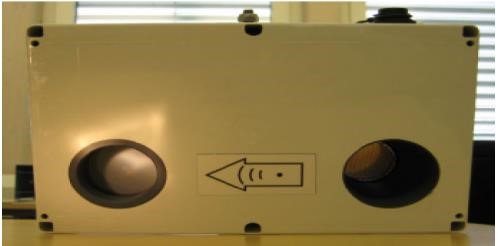 Smlouva o zpracování osobních údajů uzavřená níže uvedeného dne, měsíce a roku mezi: bankovní spojení:  	ČNB, č. ú. xxxxxxxxxxxxxxxxxxxxxxxx [případně bude uveden jiný bankovní účet s ohledem na druh akce] zastoupeno: [bude doplněna osoba, která bude podepisovat smlouvu] kontaktní osoba ve věcech smluvních: 	[bude doplněno] e-mail: 	[bude doplněno] tel: 	[bude doplněno] (dále jen „Zpracovatel“ nebo „Prvotní Zpracovatel“) (Správce a Zpracovatel společně dále také jako „Smluvní strany“) Preambule Vzhledem k tomu, že Zpracovatel v průběhu poskytování Služeb a/nebo Produktů Správci může zpracovávat Osobní údaje Správce, považují Smluvní strany za zásadní, aby při zpracování těchto osobních údajů byla zajištěna vysoká úroveň ochrany práv a svobod fyzických osob ve vztahu k takovému zpracování osobních údajů a toto zpracování bylo v souladu s Předpisy na ochranu osobních údajů, a to zejm. s Nařízením Evropského parlamentu a Rady (EU) č. 2016/679 ze dne 27. dubna 2016 o ochraně fyzických osob v souvislosti se zpracováním osobních údajů a o volném pohybu těchto údajů a o zrušení směrnice 96/46/ES (obecné nařízení o ochraně osobních údajů), a proto Smluvní strany uzavírají tuto smlouvu o ochraně osobních údajů (dále jen „Smlouva“). 1 	Definice Pro účely této Smlouvy se následující pojmy vykládají takto:  „EHP“ se rozumí Evropský hospodářský prostor.  „GDPR“ se rozumí Nařízení Evropského parlamentu a Rady (EU) č. 2016/679 ze dne 27. dubna 2016 o ochraně fyzických osob v souvislosti se zpracováním osobních údajů a o volném pohybu těchto údajů a o zrušení směrnice 96/46/ES (obecné nařízení o ochraně osobních údajů) ve znění opravy uveřejněné v Úředním věstníku Evropské unie L 119 ze dne 4. května 2016. „Hlavní smlouvou“ se rozumí smluvní vztah či smluvní vztahy založené mezi Správcem a Zpracovatelem na základě uzavřených platných a účinných smluv vymezených v příloze č. 1 této Smlouvy.  „Osobními údaji Správce“ se rozumí osobní údaje popsané v příloze č. 1 této Smlouvy a veškeré další osobní údaje zpracovávané Zpracovatelem jménem Správce podle a/nebo v souvislosti s Hlavní smlouvou. „Podzpracovatelem“ se rozumí jakýkoli zpracovatel osobních údajů (včetně jakékoli třetí strany) zapojený Zpracovatelem do zpracování Osobních údajů Správce jménem Správce. Za podmínek stanovených touto Smlouvou je Podzpracovatel oprávněn zapojit do zpracování Osobních údajů Správce dalšího Podzpracovatele (tzv. řetězení podzpracovatelů). „Pokynem“ se rozumí písemný pokyn Správce Zpracovateli týkající se zpracování Osobních údajů Správce. Zpracovatel je povinen kdykoliv v průběhu zpracování osobních údajů prokázat existenci a obsah Pokynu. „Porušením zabezpečení osobních údajů“ se rozumí takové porušení zabezpečení osobních údajů, které vede nebo může přímo vést k neoprávněnému přístupu nebo k neoprávněné či nahodilé změně, zničení, vyzrazení či ztrátě osobních údajů, případně k neoprávněnému vyzrazení nebo přístupu k uloženým, přenášeným nebo jinak zpracovávaným Osobním údajům Správce. „Produkty“ se rozumí Produkty, které má Zpracovatel poskytnout Správci dle Hlavní smlouvy. „Předpisy o ochraně osobních údajů“ se rozumí Nařízení Evropského parlamentu a Rady (EU) č. 2016/679 ze dne 27. dubna 2016 o ochraně fyzických osob v souvislosti se zpracováním osobních údajů a o volném pohybu těchto údajů a o zrušení směrnice 96/46/ES (obecné nařízení o ochraně osobních údajů) ve znění opravy uveřejněné v Úředním věstníku Evropské unie L 119 ze dne 4. května 2016, jakož i veškeré národní předpisy upravující ochranu osobních údajů. „Schválenými Podzpracovateli“ se rozumějí: (a) Podzpracovatelé uvedení v příloze č. 3 této Smlouvy (autorizované předání Osobních údajů Správce); a (b) případně další dílčí Podzpracovatelé předem písemně povolení Správcem v souladu se kapitolou 6 této Smlouvy. Nejedná se o osoby, které zpracovávají osobní údaje pro zpracovatele na základě pracovní smlouvy, dohody o provedení práce či dohody o pracovní činnosti nebo osoby, které se při provádění svých služeb, tj. plnění  smlouvy s objednatelem (jinak zpracovatelem osobních údajů), mohou pouze nahodile dostat do styku s osobními údaji, aniž by osobní údaje jakkoliv zpracovávaly.  „Službami“ se rozumí Služby, které má Zpracovatel poskytnout Správci podle Hlavní smlouvy. „Standardními smluvními doložkami“ se rozumí standardní smluvní doložky pro předávání osobních údajů zpracovatelům usazeným ve třetích zemích schválené rozhodnutím Evropské komise 2010/87/EU ze dne 5. února 2010, nebo jakýkoli soubor ustanovení schválených Evropskou komisí, který je mění, doplňuje nebo nahrazuje. „Třetí zemí“ se rozumí jakákoli země mimo EU/EHP, s výjimkou případů, kdy je tato země předmětem platného a účinného rozhodnutí Evropské komise o odpovídající ochraně osobních údajů ve třetích zemích. „Vymazáním“ se rozumí odstranění nebo zničení Osobních údajů Správce tak, aby nemohly být obnoveny nebo rekonstruovány. „Zásadami zpracování osobních údajů“ se rozumí zásada zákonnosti, korektnosti, transparentnosti, účelového omezení, minimalizace údajů, přesnosti, omezení uložení, integrity  a důvěrnosti. Smluvní strany berou na vědomí, že jakékoliv zpracování osobních údajů či jakýkoliv výklad této Smlouvy musí být v souladu s těmito zásadami. Dokument Zásady zpracování osobních údajů je k dispozici na internetových stránkách www.rsd.cz v záložce Organizace pod odkazem GDPR. „Zpracování“, „správce“, „zpracovatel“, „subjekt údajů“, „osobní údaje“, „zvláštní kategorie osobních údajů“ a jakékoli další obecné definice neuvedené v této Smlouvě nebo v Hlavní smlouvě mají stejný význam jako v GDPR. 2 	Podmínky zpracování Osobních údajů Správce 2.1 V průběhu poskytování Služeb a/nebo Produktů Správci podle Hlavní smlouvy je Zpracovatel oprávněn zpracovávat Osobní údaje Správce jménem Správce pouze za podmínek této Smlouvy a na základě Pokynů Správce. Zpracovatel se zavazuje, že bude po celou dobu zpracování dodržovat následující ustanovení týkající se ochrany Osobních údajů Správce. 2.2 V rozsahu požadovaném platnými a účinnými Předpisy o ochraně osobních údajů musí Zpracovatel získat a uchovávat veškeré potřebné licence, oprávnění a povolení potřebné k zpracování Osobních údajů Správce včetně osobních údajů uvedených v příloze č. 1 této Smlouvy. 2.3 Zpracovatel musí dodržovat veškerá technická a organizační opatření pro splnění požadavků uvedených v této Smlouvě a jejích přílohách. Zpracovatel je dále povinen dbát Zásad zpracování osobních údajů a za všech okolností tyto zásady dodržovat. 2.4 	Pro účely komunikace a zajištění součinnosti Správce a Zpracovatele navzájem (zejm. v případech porušení zabezpečení osobních údajů, předávání žádostí subjektů údajů), není-li v konkrétním případě určeno jinak, pověřily Smluvní strany tyto osoby: 2.4.1 osoba pověřená Správcem: xxxxxxxxxxxxxxxxxxxxxxxxxxxxxxxxxxxxxxxxxxxxxxxxxxxxxxxxxxxxxxxxxxxxxxxxxxxxxxxxxxxxxxx2.4.2 osoba pověřená Zpracovatelem: [doplní zpracovatel], e-mail: [doplní zpracovatel], tel: [doplní zpracovatel].  Obě strany jsou povinny na zaslání podání neprodleně reagovat nejpozději však do 48 hodin od zaslání. 3 	Zpracování Osobních údajů Správce 3.1 Zpracovatel zpracovává Osobní údaje Správce pouze pro účely plnění Hlavní smlouvy nebo pro plnění poskytované na základě Hlavní smlouvy (viz příloha č. 1 této Smlouvy). Zpracovatel nesmí zpracovávat, předávat, upravovat nebo měnit Osobní údaje Správce nebo zveřejnit či povolit zveřejnění Osobních údajů Správce jiné třetí osobě jinak než v souladu s touto Smlouvou nebo s Pokyny Správce, pokud takové zveřejnění není vyžadováno právem EU nebo členského státu, kterému Zpracovatel podléhá. Zpracovatel v rozsahu povoleném takovým zákonem informuje Správce o tomto zákonném požadavku před zahájením zpracování Osobních údajů Správce a dodržuje pokyny Správce, aby co nejvíce omezil rozsah zveřejnění. 3.2 Zpracovatel neprodleně nebo bez zbytečného odkladu od obdržení Pokynu informuje Správce v případě, kdy podle jeho názoru vzhledem k jeho odborným znalostem a zkušenostem takový Pokyn porušuje Předpisy o ochraně osobních údajů. 3.3 Zpracovatel bere na vědomí, že není oprávněn určit účely a prostředky zpracování Osobních údajů Správce a pokud by Zpracovatel toto porušil, považuje se ve vztahu k takovému zpracování za správce. 3.4 Pro účely zpracování uvedeného výše tímto Správce instruuje Zpracovatele, aby předával Osobní údaje Správce příjemcům ve třetích zemích uvedených v příloze č. 3 této Smlouvy (Autorizované předávání Osobních údajů Správce) vždy za předpokladu, že taková osoba splní požadavky uvedené v kapitole 6 této Smlouvy. 4 	Spolehlivost Zpracovatele 4.1 Zpracovatel učiní přiměřené kroky, aby zajistil spolehlivost každého zaměstnance, jeho zástupce nebo dodavatele, kteří mohou mít přístup k Osobním údajům Správce, přičemž zajistí, aby byl přístup omezen výhradně na ty osoby, jejichž činnost vyžaduje přístup k příslušným Osobním údajům Správce. Zpracovatel vede seznam osob oprávněných zpracovávat osobní údaje Správce a osob, které mají k těmto osobním údajům přístup, přičemž sleduje a pravidelně přezkoumává, že se jedná o osoby dle tohoto odstavce. 4.2 Zpracovatel musí zajistit, aby všechny osoby, které zapojil do zpracování Osobních údajů Správce: 4.2.1 byly informovány o důvěrné povaze Osobních údajů Správce a byly si vědomy povinností Zpracovatele vyplývajících z této Smlouvy, Hlavní smlouvy, Pokynů a platných a účinných Předpisů o ochraně osobních údajů, a zavázaly se tyto povinnosti dodržovat ve stejném rozsahu, zejm. aby zachovávaly mlčenlivost o osobních údajích a přijatých opatřeních k jejich ochraně, a to i po skončení jejich pracovněprávního nebo jiného smluvního vztahu ke Zpracovateli; 4.2.2 byly přiměřeně školeny/certifikovány ve vztahu k Předpisům o ochraně osobních údajů nebo dle Pokynů Správce; 	4.2.3 	podléhaly závazku důvěrnosti nebo profesním či zákonným povinnostem zachovávat mlčenlivost; 4.2.4 používaly pouze bezpečný hardware a software a dodržovaly zásady bezpečného používání výpočetní techniky; 4.2.5 podléhaly procesům autentizace uživatelů a přihlašování při přístupu k Osobním údajům Správce v souladu s touto Smlouvou, Hlavní smlouvou, Pokyny a platnými a účinnými Předpisy o ochraně osobních údajů; 4.2.6 zabránily neoprávněnému čtení, pozměnění, smazání či znepřístupnění Osobních údajů Správce, nevytvářely kopie nosičů osobních údajů pro jinou než pracovní potřebu a neumožnily takové jednání ani jiným osobám a případně neprodleně, nejpozději však do 24 hodin od vzniku, hlásily jakékoliv důvodné podezření na ohrožení bezpečnosti osobních údajů, a to osobě uvedené v kapitole 2 této Smlouvy. 5 	Zabezpečení osobních údajů 5.1 S přihlédnutím ke stavu techniky, nákladům na provedení, povaze, rozsahu, kontextu a účelům zpracování i k různě pravděpodobným a různě závažným rizikům pro práva a svobody fyzických osob, provede Zpracovatel vhodná technická a organizační opatření (příloha č. 2 této Smlouvy), aby zajistil úroveň zabezpečení odpovídající danému riziku, případně včetně: 	5.1.1 	pseudonymizace a šifrování osobních údajů; 5.1.2 schopnosti zajistit neustálou důvěrnost, integritu, dostupnost a odolnost systémů a služeb zpracování; 5.1.3 schopnosti obnovit dostupnost osobních údajů a přístup k nim včas v případě fyzických či technických incidentů; 5.1.4 procesu pravidelného testování, posuzování a hodnocení účinnosti zavedených technických a organizačních opatření pro zajištění bezpečnosti zpracování. 5.2 Při posuzování vhodné úrovně bezpečnosti se zohlední rizika, která představuje zpracování, zejména náhodné nebo protiprávní zničení, ztráta, pozměňování, neoprávněné zpřístupnění předávaných, uložených nebo jinak zpracovávaných osobních údajů, nebo neoprávněný přístup k nim. 5.3 V případě zpracování osobních údajů více správců je Zpracovatel povinen zpracovávat takové osobní údaje odděleně. 5.4 Konkrétní podmínky zabezpečení jsou uvedeny v příloze č. 2 této Smlouvy a dále v Pokynech. 6 	Další Podzpracovatelé 6.1 Zpracovatel je oprávněn použít ke zpracování Osobních údajů Správce další Podzpracovatele uvedené v příloze č. 3 této Smlouvy. Jiné Podzpracovatele je Zpracovatel oprávněn zapojit do zpracování pouze s předchozím písemným povolením Správce.  6.2 	Zpracovatel je povinen u každého Podzpracovatele: 6.2.1 	poskytnout Správci úplné informace o zpracování, které má provádět takový Podzpracovatel; 6.2.2 zajistit náležitou úroveň ochrany Osobních údajů Správce, včetně dostatečných záruk pro provedení vhodných technických a organizačních opatření dle této Smlouvy, Hlavní Smlouvy, Pokynů a platných a účinných Předpisů na ochranu osobních údajů; 6.2.3 zahrnout do smlouvy mezi Zpracovatelem a každým dalším Podzpracovatelem podmínky, které jsou shodné s podmínkami stanovenými v této Smlouvě. Pro vyloučení pochybností si Smluvní strany ujednávají, že v případě tzv. řetězení zpracovatelů (tj. uzavírání smlouvy o zpracování osobních údajů mezi podzpracovateli) musí tyto smlouvy splňovat podmínky dle této Smlouvy.  Na požádání poskytne Zpracovatel Správci kopii svých smluv s dílčími Podzpracovateli a v případě řetězení podzpracovatelů i kopii smluv uzavřených mezi dalšími Podzpracovateli; 6.2.4 v případě předání Osobních údajů Správce mimo EHP zajistit ve smlouvách mezi Zpracovatelem a každým dalším Podzpracovatelem Standardní smluvní doložky nebo jiný mechanismus, který předem schválí Správce, aby byla zajištěna odpovídající ochrana předávaných Osobních údajů Správce; 6.2.5 zajistit plnění všech povinností nezbytných pro zachování plné odpovědnosti vůči Správci za každé selhání každého dílčího Podzpracovatele při plnění jeho povinností v souvislosti se zpracováním Osobních údajů Správce. 7 	Plnění práv subjektů údajů 7.1 Subjekt údajů má na základě své žádosti zejména právo získat od Správce informace týkající se zpracování svých osobních údajů, žádat jejich opravu či doplnění, podávat námitky proti zpracování svých osobních údajů či žádat jejich výmaz. 7.2 Vzhledem k povaze zpracovávání Zpracovatel napomáhá Správci při provádění vhodných technických a organizačních opatření pro splnění povinností Správce reagovat na žádosti o uplatnění práv subjektu údajů. 7.3 Zpracovatel neprodleně oznámí Správci, pokud obdrží od subjektu údajů, orgánu dohledu a/nebo jiného příslušného orgánu žádost podle platných a účinných Předpisů o ochraně osobních údajů, pokud se jedná o Osobní údaje Správce. 7.4 Zpracovatel spolupracuje se Správcem dle jeho potřeb a Pokynů tak, aby Správci umožnil jakýkoli výkon práv subjektu údajů podle Předpisů o ochraně osobních údajů, pokud jde o Osobní údaje Správce, a vyhověl jakémukoli požadavku, dotazu, oznámení nebo šetření dle Předpisů o ochraně osobních údajů nebo dle této Smlouvy, což zahrnuje: 7.4.1 poskytnutí veškerých údajů požadovaných Správcem v přiměřeném časovém období specifikovaném Správcem, a to ve všech případech a včetně úplných podrobností a kopií stížnosti, sdělení nebo žádosti a jakýchkoli Osobních údajů Správce, které Zpracovatel ve vztahu k subjektu údajů zpracovává; 7.4.2 poskytnutí takové asistence, kterou může Správce rozumně požadovat, aby mohl vyhovět příslušné žádosti ve lhůtách stanovených Předpisy o ochraně osobních údajů; 7.4.3 implementaci dodatečných technických a organizačních opatření, které může Správce rozumně požadovat, aby mohl účinně reagovat na příslušné stížnosti, sdělení nebo žádosti. 8 	Porušení zabezpečení osobních údajů 8.1 Zpracovatel je povinen bez zbytečného odkladu a v každém případě nejpozději do 24 hodin od zjištění porušení informovat Správce o tom, že došlo k porušení zabezpečení Osobních údajů Správce nebo existuje důvodné podezření z porušení zabezpečení Osobních údajů Správce. Zpracovatel poskytne Správci dostatečné informace, které mu umožní splnit veškeré povinnosti týkající ohlašování a oznamování případů porušení zabezpečení osobních údajů podle Předpisů o ochraně osobních údajů. Takové oznámení musí přinejmenším: 8.1.1 popisovat povahu porušení zabezpečení osobních údajů, kategorie a počty dotčených subjektů údajů a kategorie a specifikace záznamů o osobních údajích; 8.1.2 jméno a kontaktní údaje pověřence pro ochranu osobních údajů Zpracovatele nebo jiného příslušného kontaktu, od něhož lze získat více informací; 8.1.3 popisovat odhadované riziko a pravděpodobné důsledky porušení zabezpečení osobních údajů;  8.1.4	popisovat opatření přijatá nebo navržená k řešení porušení zabezpečení osobních údajů. 8.2 Zpracovatel spolupracuje se Správcem a podniká takové přiměřené kroky, které jsou řízeny Správcem, aby napomáhal vyšetřování, zmírňování a nápravě každého porušení osobních údajů. 8.3 V případě porušení zabezpečení osobních údajů Zpracovatel neinformuje žádnou třetí stranu bez předchozího písemného souhlasu Správce, pokud takové oznámení nevyžaduje právo EU nebo členského státu, které se na Zpracovatele vztahuje. V takovém případě je Zpracovatel povinen, v rozsahu povoleném takovým právem, informovat Správce o tomto právním požadavku, poskytnout kopii navrhovaného oznámení a zvážit veškeré připomínky, které provedl Správce před tím, než porušení zabezpečení osobních údajů oznámí. 9 	Posouzení vlivu na ochranu osobních údajů a předchozí konzultace 9.1 Zpracovatel poskytne Správci přiměřenou pomoc ve všech případech posouzení vlivu na ochranu osobních údajů, které jsou vyžadovány čl. 35 GDPR, a s veškerými předchozími konzultacemi s jakýmkoli dozorovým úřadem Správce, které jsou požadovány podle čl. 36 GDPR, a to vždy pouze ve vztahu ke zpracovávání Osobních údajů Správce Zpracovatelem a s ohledem na povahu zpracování a informace, které má Zpracovatel k dispozici. 10 Vymazání nebo vrácení Osobních údajů Správce 10.1 Zpracovatel musí neprodleně a v každém případě do 90 (devadesáti) kalendářních dnů po: (i) ukončení zpracování Osobních údajů Správce Zpracovatelem nebo (ii) ukončení Hlavní smlouvy, podle volby Správce (tato volba bude písemně oznámena Zpracovateli Pokynem Správce) buď: 10.1.1 vrátit úplnou kopii všech Osobních údajů Správce Správci zabezpečeným přenosem datových souborů v takovém formátu, jaký oznámil Správce Zpracovateli a dále bezpečně a prokazatelně vymazat všechny ostatní kopie Osobních údajů Správce zpracovávaných Zpracovatelem nebo jakýmkoli autorizovaným dílčím Podzpracovatelem; nebo 10.1.2 bezpečně a prokazatelně smazat všechny kopie Osobních údajů Správce zpracovávaných Zpracovatelem nebo jakýmkoli dalším Podzpracovatelem, přičemž Zpracovatel poskytněte Správci písemné osvědčení, že plně splnil požadavky kapitoly 10 této Smlouvy. 10.2 Zpracovatel může uchovávat Osobní údaje Správce v rozsahu požadovaném právními předpisy Unie nebo členského státu a pouze v rozsahu a po dobu požadovanou právními předpisy Unie nebo členského státu a za předpokladu, že Zpracovatel zajistí důvěrnost všech těchto osobních údajů Správce a zajistí, aby tyto osobní údaje Správce byly zpracovávány pouze pro účely uvedené v právních předpisech Unie nebo členského státu, které vyžadují jejich ukládání, a nikoliv pro žádný jiný účel. 11 Právo na audit 11.1 Zpracovatel na požádání zpřístupní Správci veškeré informace nezbytné k prokázání souladu s platnými a účinnými Předpisy o ochraně osobních údajů, touto Smlouvou a Pokyny a dále umožní audity a inspekce ze strany Správce nebo jiného auditora pověřeného Správcem ve všech místech, kde probíhá zpracování Osobních údajů Správce. Zpracovatel umožní Správci nebo jinému auditorovi pověřenému Správcem kontrolovat, auditovat a kopírovat všechny příslušné záznamy, procesy a systémy, aby Správce mohl ověřit, že zpracování Osobních údajů Správce je v souladu s platnými a účinnými Předpisy o ochraně osobních údajů, touto Smlouvou a Pokyny. Zpracovatel poskytne Správci plnou spolupráci a na žádost Správce poskytne Správci důkazy o plnění svých povinností podle této Smlouvy. Zpracovatel neprodleně uvědomí Správce, pokud podle jeho názoru zde uvedené právo na audit porušuje Předpisy o ochraně osobních údajů. Zpracovatel může prokázat plnění dohodnutých povinností týkajících se ochrany údajů, důkazem o dodržování schváleného mechanizmu certifikace ISO norem, kontroly se pak mohou omezit pouze na vybrané procesy.  11.2 Zpracovatel je povinen zajistit výkon práva Správce dle předchozího odstavce také u všech Podzpracovatelů. 12 Mezinárodní předávání Osobních údajů Správce 12.1 Zpracovatel nesmí zpracovávat Osobní údaje Správce sám ani prostřednictvím Podzpracovatele ve třetí zemi, s výjimkou těch příjemců ve třetích zemích (pokud existují) uvedených v příloze č. 3 této Smlouvy (autorizované předání Osobních údajů Správce), není-li to předem písemně schváleno Správcem. 12.2 Zpracovatel na žádost Správce okamžitě se Správcem uzavře (nebo zajistí, aby uzavřel jakýkoli příslušný dílčí Podzpracovatel) smlouvu včetně Standardních smluvních doložek a/nebo obdobných doložek, které mohou vyžadovat Předpisy o ochraně osobních údajů, pokud jde o jakékoli zpracování Osobních údajů Správce ve třetí zemi. 13 Všeobecné podmínky 13.1 Smluvní strany si ujednaly, že tato Smlouva zanikne s ukončením účinnosti Hlavní smlouvy. Tím nejsou dotčeny povinnosti Zpracovatele, které dle této Smlouvy či ze své povahy trvají i po jejím zániku. 13.2 Tato Smlouva se řídí rozhodným právem Hlavní smlouvy. 13.3 Jakékoli porušení této Smlouvy představuje závažné porušení Hlavní smlouvy. V případě existence více smluvních vztahů se jedná o porušení každé smlouvy, dle které probíhalo zpracování Osobních údajů Správce. 13.4 V případě nesrovnalostí mezi ustanoveními této Smlouvy a jakýchkoli jiných dohod mezi Smluvními stranami, včetně, avšak nikoliv výlučně, Hlavní smlouvy, mají ustanovení této Smlouvy přednost před povinnostmi Smluvních stran týkajících se ochrany osobních údajů. 13.5 Pokud se ukáže některé ustanovení této Smlouvy neplatné, neúčinné nebo nevymahatelné, zbývající části Smlouvy zůstávají v platnosti. Ohledně neplatného, neúčinného nebo nevymahatelného ustanovení se Smluvní strany zavazují, že (i) dodatkem k této Smlouvě upraví tak, aby byla zajištěna jeho platnost, účinnost a vymahatelnost, a to při co největším zachování původních záměrů Smluvních stran nebo, pokud to není možné, (ii) budou vykládat toto ustanovení způsobem, jako by neplatná, neúčinná nebo nevymahatelná část nebyla nikdy v této Smlouvě obsažena. 13.6 Tato Smlouva je sepsána v 4 stejnopisech, přičemž Správce obdrží po 2 vyhotovení  a Zpracovatel 2 vyhotovení. 13.7 Veškeré změny této Smlouvy je možné provést formou vzestupně číslovaných písemných dodatků podepsaných oběma Smluvními stranami. Pro vyloučení všech pochybností si Smluvní strany ujednávají, že tímto ustanovením není dotčeno udělení Pokynu Správce ke zpracování Osobních údajů Správce, který tato Smlouva předvídá.  13.8 Tato Smlouva nabývá platnosti a účinnosti dnem podpisu obou Smluvních stran. V _________________ dne ________ 	 	V _________________ dne ________ _____________________________  	 	______________________________ [bude doplněno] 	[jméno a funkce doplní zpracovatel] („Správce“)	(„Zpracovatel“) PŘÍLOHA č. 1: PODROBNOSTI O ZPRACOVÁNÍ OSOBNÍCH ÚDAJŮ SPRÁVCE Tato příloha 1 obsahuje některé podrobnosti o zpracování osobních údajů správce, jak vyžaduje čl. 28 odst. 3 GDPR. [konkrétní výčet smluvních vztahů doplní zpracovatel] 1 	Předmět a trvání zpracování osobních údajů Správce Předmětem zpracování osobních údajů jsou tyto kategorie: [Zde uveďte kategorie zpracovávaných osobních údajů – např. adresní a identifikační údaje; popisné (výška, váha, atd.; údaje třetích osob; zvláštní kategorie os. údajů; jiné (fotografie, kamerové záznamy)] Doba trvání zpracování osobních údajů Správce je totožná s dobou trvání Hlavní smlouvy, pokud z ustanovení Smlouvy nebo z Pokynu Správce nevyplývá, že mají trvat i po zániku její účinnosti.  2 	Povaha a účel zpracování osobních údajů správce Povaha zpracování osobních údajů Správce Zpracovatelem je:  prosím zaškrtněte Vás týkající se ☐ Zpracování  ☐ Automatizované zpracování  ☐ Profilování nebo automatizované rozhodování  Účelem zpracování osobních údajů Správce Zpracovatelem je:  [Popište zde, např. příprava stavby,…] 3 	Druh osobních údajů správce, které mají být zpracovány Druh osobních údajů (zaškrtněte): ☐ Osobní údaje (viz výše odst. 1) ☐ Osobní údaje zvláštní kategorie dle čl. 9 GDPR [Uveďte zde konkrétní typy údajů] 4 	Kategorie subjektů údajů, které jsou zpracovávány pro správce [Uveďte zde kategorie subjektů údajů – např. vlastníci pozemků, zaměstnanci…] Pozn. takto podbarvené části slouží k doplnění zpracovatelem, před podpisem tento text vymažte. 	 PŘÍLOHA č. 2: TECHNICKÁ A ORGANIZAČNÍ OPATŘENÍ 1. Organizační bezpečnostní opatření 1.1. Správa zabezpečení Bezpečnostní politika a postupy: Zpracovatel musí mít dokumentovanou bezpečnostní politiku týkající se zpracování osobních údajů. Role a odpovědnosti: role a odpovědnosti související se zpracováním osobních údajů jsou jasně definovány a přiděleny v souladu s bezpečnostní politikou; během interních reorganizací nebo při ukončení a změně zaměstnání je ve shodě s příslušnými postupy jasně definováno zrušení práv a povinností. Politika řízení přístupu: každé roli, která se podílí na zpracování osobních údajů, jsou přidělena specifická práva k řízení přístupu podle zásady "need-to-know." Správa zdrojů/aktiv: Zpracovatel vede registr aktiv IT používaných pro zpracování osobních údajů (hardwaru, softwaru a sítě). Je určena konkrétní osoba, která je odpovědná za udržování a aktualizaci tohoto registru (např. manažer IT). Řízení změn: Zpracovatel zajišťuje, aby všechny změny IT systémů byly registrovány a monitorovány konkrétní osobou (např. IT manažer nebo manažer bezpečnosti). Je zavedeno pravidelné monitorování tohoto procesu. 1.2. Reakce na incidenty a kontinuita provozu Řízení incidentů / porušení osobních údajů: je definován plán reakce na incidenty s podrobnými postupy, aby byla zajištěna účinná a včasná reakce na incidenty týkající se osobních údajů; Zpracovatel bude bez zbytečného odkladu informovat Správce o jakémkoli bezpečnostním incidentu, který vedl ke ztrátě, zneužití nebo neoprávněnému získání jakýchkoli osobních údajů. Kontinuita provozu: Zpracovatel stanoví hlavní postupy a opatření, které jsou dodržovány pro zajištění požadované úrovně kontinuity a dostupnosti systému zpracování osobních údajů (v případě incidentu / porušení osobních údajů). 1.3. Lidské zdroje Důvěryhodnost personálu: Zpracovatel zajišťuje, aby všichni zaměstnanci rozuměli svým odpovědnostem a povinnostem týkajících se zpracování osobních údajů; role a odpovědnost jsou jasně komunikovány během procesu před nástupem do zaměstnání a / nebo při zácviku; Školení: Zpracovatel zajišťuje, že všichni zaměstnanci jsou dostatečně informováni o bezpečnostních opatřeních IT systému, která se vztahují k jejich každodenní práci; zaměstnanci, kteří se podílejí na zpracování osobních údajů, jsou rovněž řádně informováni o příslušných požadavcích na ochranu osobních údajů a právních závazcích prostřednictvím pravidelných informačních kampaní. 2. Technická bezpečnostní opatření 2.1. Kontrola přístupu a autentizace Je implementován systém řízení přístupu, který je použitelný pro všechny uživatele přistupující k IT systému. Systém umožňuje vytvářet, schvalovat, kontrolovat a odstraňovat uživatelské účty. Je vyloučeno používání sdílených uživatelských účtů. V případech, kdy je to nezbytné je zajištěno, že všichni uživatelé společného účtu mají stejné role a povinnosti. Při poskytování přístupu nebo přiřazování uživatelských rolí je nutno dodržovat zásadu "need-to-know", aby se omezil počet uživatelů, kteří mají přístup k osobním údajům pouze na ty, kteří je potřebují pro naplnění procesních cílů zpracovatele. Tam, kde jsou mechanismy autentizace založeny na heslech, Zpracovatel zajišťuje, aby heslo mělo alespoň osm znaků a vyhovovalo požadavkům na velmi silná hesla, včetně délky, složitosti znaků a neopakovatelnosti. Autentifikační pověření (například uživatelské jméno a heslo) se nikdy nesmějí předávat přes síť. 2.2. Logování a monitorování a. Log soubory jsou ukládány pro každý systém / aplikaci používanou pro zpracování osobních údajů. Log soubory obsahují všechny typy přístupu k údajům (zobrazení, modifikace, odstranění). 2.3. Zabezpečení osobních údajů v klidu Bezpečnost serveru / databáze Databázové a aplikační servery jsou nakonfigurovány tak, aby fungovaly pomocí samostatného účtu s minimálním oprávněním operačního systému pro zajištění řádné funkce. Databázové a aplikační servery zpracovávají pouze osobní údaje, které jsou pro naplnění účelů zpracování skutečně nezbytné. Zabezpečení pracovní stanice Uživatelé nemohou deaktivovat nebo obejít nastavení zabezpečení. ii. 	Jsou pravidelně aktualizovány antivirové aplikace a detekční signatury. Uživatelé nemají oprávnění k instalaci nebo aktivaci neoprávněných softwarových aplikací. Systém má nastaveny časové limity pro odhlášení, pokud uživatel není po určitou dobu aktivní. Jsou pravidelně instalovány kritické bezpečnostní aktualizace vydané vývojářem operačního systému. 2.4. Zabezpečení sítě / komunikace Kdykoli je přístup prováděn přes internet, je komunikace šifrována pomocí kryptografických protokolů. Provoz do a z IT systému je sledován a řízen prostřednictvím Firewallů a IDS (Intrusion Detection Systems). 2.5. Zálohování Jsou definovány postupy zálohování a obnovení údajů, jsou zdokumentovány a jasně spojeny s úlohami a povinnostmi. Zálohování je poskytována odpovídající úroveň fyzické ochrany a ochrany životního prostředí. Je monitorována úplnost prováděních záloh. 2.6. Mobilní / přenosná zařízení Jsou definovány a dokumentovány postupy pro řízení mobilních a přenosných zařízení a jsou stanovena jasná pravidla pro jejich správné používání. Jsou předem registrována a předem autorizována mobilní zařízení, která mají přístup k informačnímu systému. 2.7. Zabezpečení životního cyklu aplikace a. V průběhu životního cyklu vývoje aplikací jsou využívány nejlepší a nejmodernějších postupy a uznávané postupy bezpečného vývoje nebo odpovídající normy. 2.8. Vymazání / odstranění údajů Před vyřazením médií bude provedeno jejich přepsání při použití software. V případech, kdy to není možné (CD, DVD atd.), bude provedena jejich fyzická likvidace / destrukce. Je prováděna skartace papírových dokumentů a přenosných médií sloužících k ukládání osobních údajů.  2.9. Fyzická bezpečnost a. Fyzický perimetr infrastruktury informačního systému není přístupný neoprávněným osobám. Musí být zavedena vhodná technická opatření (např. turniket ovládaný čipovou kartou, vstupní zámky) nebo organizační opatření (např. bezpečnostní ostraha) pro ochranu zabezpečených oblastí a jejich přístupových míst proti vstupu neoprávněných osob. 	 PŘÍLOHA č. 3: AUTORIZOVANÉ PŘEDÁNÍ OSOBNÍCH ÚDAJŮ SPRÁVCE Seznam schválených podzpracovatelů. Uveďte prosím (i) úplný název podzpracovatele; (ii)  činnosti zpracování; (iii) umístění středisek služeb. se sídlem  Na Pankráci 546/56, 140 00 Praha 4 IČO:  65993390 DIČ:  CZ65993390 právní forma:  příspěvková organizace bankovní spojení:  ČNB, xxxxxxxxxxxxxxxxxxxxxxxxxxx zastoupeno: xxxxxxxxxxxxxxxxxxxxxx, vedoucí SSÚD 7 kontaktní osoba ve věcech smluvních: xxxxxxxxxxxxxxxxxxxx e-mail: xxxxxxxxxxxxxxxxxxxxxxx e-mail: xxxxxxxxxxxxxxxxxxx tel: (dále jen „Objednatel”) a  SPEL, a.s. xxxxxxxxxxxxxxxxxxxx se sídlem Kolín V, Třídvorská 1402, PSČ 280 02 IČO: 00473057 DIČ: CZ00473057 zápis v obchodním rejstříku: u Městského soudu v Praze, oddíl B, vložka 15551 právní forma: akciová společnost bankovní spojení: ČSOB, a.s.; xxxxxxxxxxxxxxxxxxxxxxx zastoupen: xxxxxxxxxxxxxxxxx, předseda správní rady kontaktní osoba ve věcech smluvních: xxxxxxxxxxxxxx, ředitel divize Engineering e-mail: xxxxxxxxxxxxxxxxxxxxxx tel: +xxxxxxxxxxxxxxxxx kontaktní osoba ve věcech smluvních: xxxxxxxxxxxxxxxxxxx, výrobně-technický ředitel e-mail: xxxxxxxxxxxxx SSÚD :  D2 PODIVÍN - TELEMATIKASSÚD :  D2 PODIVÍN - TELEMATIKASSÚD :  D2 PODIVÍN - TELEMATIKASSÚD :  D2 PODIVÍN - TELEMATIKASSÚD :  D2 PODIVÍN - TELEMATIKASSÚD :  D2 PODIVÍN - TELEMATIKAČinnosti při prohlídkách, údržbě a revizíchČinnosti při prohlídkách, údržbě a revizíchČinnosti při prohlídkách, údržbě a revizíchČinnosti při prohlídkách, údržbě a revizíchČinnosti při prohlídkách, údržbě a revizíchČinnosti při prohlídkách, údržbě a revizíchČísloČísloNázevNázevNázevNázevcena celkemcena celkemcena celkem11SOS HLÁSKY  TCS IP 02SOS HLÁSKY  TCS IP 02SOS HLÁSKY  TCS IP 02SOS HLÁSKY  TCS IP 02Kč                              223 532,00Kč                              223 532,00Kč                              223 532,0022KAMEROVÝ SYSTÉM KAMEROVÝ SYSTÉM KAMEROVÝ SYSTÉM KAMEROVÝ SYSTÉM Kč                              192 864,00Kč                              192 864,00Kč                              192 864,0033METEOSTANICEMETEOSTANICEMETEOSTANICEMETEOSTANICEKč                                38 256,00Kč                                38 256,00Kč                                38 256,0044AUTOMATICKÉ SČÍTAČEAUTOMATICKÉ SČÍTAČEAUTOMATICKÉ SČÍTAČEAUTOMATICKÉ SČÍTAČEKč                                15 472,00Kč                                15 472,00Kč                                15 472,0055PDZ-M-TPDZ-M-TPDZ-M-TPDZ-M-TKč                                66 708,00Kč                                66 708,00Kč                                66 708,0066BK a MX ROZVADĚČEBK a MX ROZVADĚČEBK a MX ROZVADĚČEBK a MX ROZVADĚČEKč                                21 560,00Kč                                21 560,00Kč                                21 560,0077EZSEZSEZSEZSKč                              128 600,00Kč                              128 600,00Kč                              128 600,0088DISPEČERSKÁ ZAŘÍZENÍ DISPEČERSKÁ ZAŘÍZENÍ DISPEČERSKÁ ZAŘÍZENÍ DISPEČERSKÁ ZAŘÍZENÍ Kč                                51 400,00Kč                                51 400,00Kč                                51 400,0099IT SERVEROVNAIT SERVEROVNAIT SERVEROVNAIT SERVEROVNAKč                              163 723,00Kč                              163 723,00Kč                              163 723,001010Dálkový dohled + servisní poruchová službaDálkový dohled + servisní poruchová službaDálkový dohled + servisní poruchová službaDálkový dohled + servisní poruchová službaKč                              216 000,00Kč                              216 000,00Kč                              216 000,00	11	RM3	11	RM3	11	RM3	11	RM3	11	RM3	11	RM3Kč                              111 720,00Kč                              111 720,00Kč                              111 720,00Celková cena bez DPHCelková cena bez DPHCelková cena bez DPHCelková cena bez DPHCelková cena bez DPHCelková cena bez DPHKč                      1  229 835,00Kč                      1  229 835,00Kč                      1  229 835,00SSÚD : D2 PODIVÍNSSÚD : D2 PODIVÍNSSÚD : D2 PODIVÍNSSÚD : D2 PODIVÍNSSÚD : D2 PODIVÍNSSÚD : D2 PODIVÍNSSÚD : D2 PODIVÍNSSÚD : D2 PODIVÍNSSÚD : D2 PODIVÍNSSÚD : D2 PODIVÍNSSÚD : D2 PODIVÍNNÁZEV KARTY:     SOS HLÁSKY  TCS IP 02NÁZEV KARTY:     SOS HLÁSKY  TCS IP 02NÁZEV KARTY:     SOS HLÁSKY  TCS IP 02NÁZEV KARTY:     SOS HLÁSKY  TCS IP 02NÁZEV KARTY:     SOS HLÁSKY  TCS IP 02NÁZEV KARTY:     SOS HLÁSKY  TCS IP 02NÁZEV KARTY:     SOS HLÁSKY  TCS IP 02NÁZEV KARTY:     SOS HLÁSKY  TCS IP 02NÁZEV KARTY:     SOS HLÁSKY  TCS IP 02NÁZEV KARTY:     SOS HLÁSKY  TCS IP 02NÁZEV KARTY:     SOS HLÁSKY  TCS IP 02STANOVIŠTĚ:  km: 11,9 LP; 13,6 LP; 15,4 LP; 17,1 LP; 19,4 LP; 21,6 LP; 23,4 LP; 25,9 LP; 27,2 LP; 29,4 LP; 31,0 P; 31,4 L; 33,5 LP; 35,8 LP; 38,1 LP; 40,1 LP; 42,4 LP; 44,6 LP; 46,8 LP; 49,4 LP; 51,6 LP; 53,6 LP; 56,0 P; 57,7 LP; 59,7 LP   (celkem 47 ks)STANOVIŠTĚ:  km: 11,9 LP; 13,6 LP; 15,4 LP; 17,1 LP; 19,4 LP; 21,6 LP; 23,4 LP; 25,9 LP; 27,2 LP; 29,4 LP; 31,0 P; 31,4 L; 33,5 LP; 35,8 LP; 38,1 LP; 40,1 LP; 42,4 LP; 44,6 LP; 46,8 LP; 49,4 LP; 51,6 LP; 53,6 LP; 56,0 P; 57,7 LP; 59,7 LP   (celkem 47 ks)STANOVIŠTĚ:  km: 11,9 LP; 13,6 LP; 15,4 LP; 17,1 LP; 19,4 LP; 21,6 LP; 23,4 LP; 25,9 LP; 27,2 LP; 29,4 LP; 31,0 P; 31,4 L; 33,5 LP; 35,8 LP; 38,1 LP; 40,1 LP; 42,4 LP; 44,6 LP; 46,8 LP; 49,4 LP; 51,6 LP; 53,6 LP; 56,0 P; 57,7 LP; 59,7 LP   (celkem 47 ks)STANOVIŠTĚ:  km: 11,9 LP; 13,6 LP; 15,4 LP; 17,1 LP; 19,4 LP; 21,6 LP; 23,4 LP; 25,9 LP; 27,2 LP; 29,4 LP; 31,0 P; 31,4 L; 33,5 LP; 35,8 LP; 38,1 LP; 40,1 LP; 42,4 LP; 44,6 LP; 46,8 LP; 49,4 LP; 51,6 LP; 53,6 LP; 56,0 P; 57,7 LP; 59,7 LP   (celkem 47 ks)STANOVIŠTĚ:  km: 11,9 LP; 13,6 LP; 15,4 LP; 17,1 LP; 19,4 LP; 21,6 LP; 23,4 LP; 25,9 LP; 27,2 LP; 29,4 LP; 31,0 P; 31,4 L; 33,5 LP; 35,8 LP; 38,1 LP; 40,1 LP; 42,4 LP; 44,6 LP; 46,8 LP; 49,4 LP; 51,6 LP; 53,6 LP; 56,0 P; 57,7 LP; 59,7 LP   (celkem 47 ks)STANOVIŠTĚ:  km: 11,9 LP; 13,6 LP; 15,4 LP; 17,1 LP; 19,4 LP; 21,6 LP; 23,4 LP; 25,9 LP; 27,2 LP; 29,4 LP; 31,0 P; 31,4 L; 33,5 LP; 35,8 LP; 38,1 LP; 40,1 LP; 42,4 LP; 44,6 LP; 46,8 LP; 49,4 LP; 51,6 LP; 53,6 LP; 56,0 P; 57,7 LP; 59,7 LP   (celkem 47 ks)STANOVIŠTĚ:  km: 11,9 LP; 13,6 LP; 15,4 LP; 17,1 LP; 19,4 LP; 21,6 LP; 23,4 LP; 25,9 LP; 27,2 LP; 29,4 LP; 31,0 P; 31,4 L; 33,5 LP; 35,8 LP; 38,1 LP; 40,1 LP; 42,4 LP; 44,6 LP; 46,8 LP; 49,4 LP; 51,6 LP; 53,6 LP; 56,0 P; 57,7 LP; 59,7 LP   (celkem 47 ks)STANOVIŠTĚ:  km: 11,9 LP; 13,6 LP; 15,4 LP; 17,1 LP; 19,4 LP; 21,6 LP; 23,4 LP; 25,9 LP; 27,2 LP; 29,4 LP; 31,0 P; 31,4 L; 33,5 LP; 35,8 LP; 38,1 LP; 40,1 LP; 42,4 LP; 44,6 LP; 46,8 LP; 49,4 LP; 51,6 LP; 53,6 LP; 56,0 P; 57,7 LP; 59,7 LP   (celkem 47 ks)STANOVIŠTĚ:  km: 11,9 LP; 13,6 LP; 15,4 LP; 17,1 LP; 19,4 LP; 21,6 LP; 23,4 LP; 25,9 LP; 27,2 LP; 29,4 LP; 31,0 P; 31,4 L; 33,5 LP; 35,8 LP; 38,1 LP; 40,1 LP; 42,4 LP; 44,6 LP; 46,8 LP; 49,4 LP; 51,6 LP; 53,6 LP; 56,0 P; 57,7 LP; 59,7 LP   (celkem 47 ks)STANOVIŠTĚ:  km: 11,9 LP; 13,6 LP; 15,4 LP; 17,1 LP; 19,4 LP; 21,6 LP; 23,4 LP; 25,9 LP; 27,2 LP; 29,4 LP; 31,0 P; 31,4 L; 33,5 LP; 35,8 LP; 38,1 LP; 40,1 LP; 42,4 LP; 44,6 LP; 46,8 LP; 49,4 LP; 51,6 LP; 53,6 LP; 56,0 P; 57,7 LP; 59,7 LP   (celkem 47 ks)STANOVIŠTĚ:  km: 11,9 LP; 13,6 LP; 15,4 LP; 17,1 LP; 19,4 LP; 21,6 LP; 23,4 LP; 25,9 LP; 27,2 LP; 29,4 LP; 31,0 P; 31,4 L; 33,5 LP; 35,8 LP; 38,1 LP; 40,1 LP; 42,4 LP; 44,6 LP; 46,8 LP; 49,4 LP; 51,6 LP; 53,6 LP; 56,0 P; 57,7 LP; 59,7 LP   (celkem 47 ks)Činnosti při prohlídkách, údržbě a revizíchČinnosti při prohlídkách, údržbě a revizíchČinnosti při prohlídkách, údržbě a revizíchČinnosti při prohlídkách, údržbě a revizíchČinnosti při prohlídkách, údržbě a revizíchČinnosti při prohlídkách, údržbě a revizíchČinnosti při prohlídkách, údržbě a revizíchČinnosti při prohlídkách, údržbě a revizíchČinnosti při prohlídkách, údržbě a revizíchČinnosti při prohlídkách, údržbě a revizíchČinnosti při prohlídkách, údržbě a revizíchČísloNázevNázevM.j.cena zásahu na jednotku zařízenípočet zařízenípočet zařízenípočet zásahů za účinnosti smlouvy cena zásahu na všech zařízeních cena zásahu na všech zařízeníchcena celkem1Kontrola funkčnosti reproduktoru a mikrofonu, zkušební spojení na koncový dispečink s kontrolou lokalizace, SW kontrola SOS hlásky a spuštěných procesůKontrola funkčnosti reproduktoru a mikrofonu, zkušební spojení na koncový dispečink s kontrolou lokalizace, SW kontrola SOS hlásky a spuštěných procesů1x čtvrtletněxxxxxxxxxxxxxxxx4 Kč      25 850,00  Kč      25 850,00  Kč       103 400,00 2Kontrola vnitřního vybavení a kabelážeKontrola vnitřního vybavení a kabeláže1x čtvrtletněxxxxxxxxxxxxxxxx4 Kč        3 760,00  Kč        3 760,00  Kč         15 040,00 3Vizuální kontrola stavu čelního LCD a jeho čištěníVizuální kontrola stavu čelního LCD a jeho čištění1x čtvrtletněxxxxxxxxxxxxxxx4 Kč        3 760,00  Kč        3 760,00  Kč         15 040,00 4Kontrola stavu všech tlačítek a jejich funkčnostiKontrola stavu všech tlačítek a jejich funkčnosti1x čtvrtletněxxxxxxxxxxxxxxxx4 Kč        2 115,00  Kč        2 115,00  Kč           8 460,00 5Kontrola přenosu stavů binárních vstupů/výstupů a stavu napájeníKontrola přenosu stavů binárních vstupů/výstupů a stavu napájení1x čtvrtletněxxxxxxxxxxxxxxx4 Kč        2 162,00  Kč        2 162,00  Kč           8 648,00 6Kontrola funkčnosti komunikačních prvků hlásky (MO převodníky, Switche, modemy)Kontrola funkčnosti komunikačních prvků hlásky (MO převodníky, Switche, modemy)1x čtvrtletněxxxxxxxxxxčxxxxxxxxxxxxxxxx4 Kč        3 290,00  Kč        3 290,00  Kč         13 160,00 7Kontrola těsnosti hláskyKontrola těsnosti hlásky1x ročněxxxxxxxx Kčxxxx1 Kč        6 486,00  Kč        6 486,00  Kč           6 486,00 8Kontrola utaženosti kabelů ve svorkách a jejich ošetřeníKontrola utaženosti kabelů ve svorkách a jejich ošetření1x ročněxxxxxxx Kčxxxx1 Kč        1 128,00  Kč        1 128,00  Kč           1 128,00 9Kontrola přívodního napětí na silových vodičíchKontrola přívodního napětí na silových vodičích1x ročněxxxxxxxx Kčxxxx1 Kč        1 081,00  Kč        1 081,00  Kč           1 081,00 10Výměna silikagelu v hlásceVýměna silikagelu v hlásce1x ročněxxxxxxxx Kčxxxx1 Kč        6 862,00  Kč        6 862,00  Kč           6 862,00 11Namazání těsnění a zámků hlásky silikonovým olejemNamazání těsnění a zámků hlásky silikonovým olejem1x ročněxxxxxxxxxxxx1 Kč        5 029,00  Kč        5 029,00  Kč           5 029,00 12Vnější mytí skeletu hláskyVnější mytí skeletu hlásky1x ročněxxxxxx Kčxxxx1 Kč        6 768,00  Kč        6 768,00  Kč           6 768,00 13Kontrola stavu reflexních folií na skeletu hláskyKontrola stavu reflexních folií na skeletu hlásky1x ročněxx Kčxxxx1 Kč      32 430,00  Kč      32 430,00  Kč         32 430,00 Celková cena bez DPHCelková cena bez DPHCelková cena bez DPHCelková cena bez DPHCelková cena bez DPHCelková cena bez DPHCelková cena bez DPHCelková cena bez DPHCelková cena bez DPHCelková cena bez DPHKč      223 532,00 SSÚD : D2 PODIVÍNSSÚD : D2 PODIVÍNSSÚD : D2 PODIVÍNSSÚD : D2 PODIVÍNNÁZEV KARTY:     KAMEROVÝ SYSTÉM NÁZEV KARTY:     KAMEROVÝ SYSTÉM NÁZEV KARTY:     KAMEROVÝ SYSTÉM NÁZEV KARTY:     KAMEROVÝ SYSTÉM STANOVIŠTĚ: km: 11,9; 14,5; 17,2; 21,6; 29,2; 35,8; 40,1; 44,6; 49,4; 53,6; 56,2; 59,7 - (celkem 12ks)STANOVIŠTĚ: km: 11,9; 14,5; 17,2; 21,6; 29,2; 35,8; 40,1; 44,6; 49,4; 53,6; 56,2; 59,7 - (celkem 12ks)STANOVIŠTĚ: km: 11,9; 14,5; 17,2; 21,6; 29,2; 35,8; 40,1; 44,6; 49,4; 53,6; 56,2; 59,7 - (celkem 12ks)STANOVIŠTĚ: km: 11,9; 14,5; 17,2; 21,6; 29,2; 35,8; 40,1; 44,6; 49,4; 53,6; 56,2; 59,7 - (celkem 12ks)Činnosti při prohlídkách, údržbě a revizíchČinnosti při prohlídkách, údržbě a revizíchČinnosti při prohlídkách, údržbě a revizíchČinnosti při prohlídkách, údržbě a revizíchČísloNázevM.j.cena zásahu na jednotku zařízenípočet zařízenípočet zásahů za účinnosti smlouvy cena zásahu na všech zařízeníchcena celkem1Čištění krytu kamery včetně zorného pole kamery1x čtvrtletněxxxxxxxxxxxxx4Kč      36 600,00Kč    146 400,002Čištění a nastavení IR přísvitu kamery1x čtvrtletněxxxxxxxxxxxx4Kč        3 096,00Kč      12 384,003Kontrola funkce stěrače kamery1x čtvrtletněxxxxxxxxx4Kč        1 704,00Kč        6 816,004Kontrola funkčnosti otáčení kamery a transfokace1x čtvrtletněxxxxxxxx4Kč           648,00Kč        2 592,005Vizuální kontrola těsnosti tubusu kamery1x čtvrtletněxxxxxxxxx4Kč           864,00Kč        3 456,006Vizuální kontrola stožáru, kamery, rozvaděče a upevnění kabeláže1x čtvrtletněxxxxxxxxxx4Kč        2 004,00Kč        8 016,007Vizuální kontrola stavu uzemnění stožáru 1x čtvrtletněxxxxxxxx4Kč           828,00Kč        3 312,008Vizuální kontrola stavu přepěťových ochran1x čtvrtletněxxxxxxxxx4Kč        1 188,00Kč        4 752,009Kontrola vytápění krytu1x čtvrtletněxxxxxxx4Kč        1 284,00Kč        5 136,00Celková cena bez DPHCelková cena bez DPHCelková cena bez DPHCelková cena bez DPHKč   192 864,00 SSÚD : D2 PODIVÍNSSÚD : D2 PODIVÍNNÁZEV KARTY:     SYSTÉM  - METEOSTANICENÁZEV KARTY:     SYSTÉM  - METEOSTANICESTANOVIŠTĚ:  11,9; 27,2;41,4; 44,6; 56,2; 59,7 - (celkem 6ks)STANOVIŠTĚ:  11,9; 27,2;41,4; 44,6; 56,2; 59,7 - (celkem 6ks)Činnosti při prohlídkách, údržbě a revizíchČinnosti při prohlídkách, údržbě a revizíchČísloNázevM.j.cena zásahu na jednotku zařízenípočet zařízenípočet zásahů za účinnosti smlouvy cena zásahu na všech zařízeníchcena celkem1Dálkový dohled nad ukládáním dat a jeho přenosem do nadřazeného systému 1x týdně xxx0 Kčx52Kč           168,00Kč        8 736,002Kontrola zpracování dat na DIS SOS serveru1x čtvrtletněxxxx Kčx4Kč        1 680,00Kč        6 720,003Kontrola přenosové trasy od meteostanice na server 1x čtvrtletně xxxx Kčx4Kč        5 700,00Kč      22 800,00Celková cena bez DPHCelková cena bez DPHKč     38  256,00SSÚD : D2 PODIVÍNSSÚD : D2 PODIVÍNSSÚD : D2 PODIVÍNSSÚD : D2 PODIVÍNNÁZEV KARTY:     AUTOMATICKÉ SČÍTAČENÁZEV KARTY:     AUTOMATICKÉ SČÍTAČENÁZEV KARTY:     AUTOMATICKÉ SČÍTAČENÁZEV KARTY:     AUTOMATICKÉ SČÍTAČESTANOVIŠTĚ:  km: 15,4; 33,5; 46,8; 51,6; (celkem 4 ks)STANOVIŠTĚ:  km: 15,4; 33,5; 46,8; 51,6; (celkem 4 ks)STANOVIŠTĚ:  km: 15,4; 33,5; 46,8; 51,6; (celkem 4 ks)STANOVIŠTĚ:  km: 15,4; 33,5; 46,8; 51,6; (celkem 4 ks)Činnosti při prohlídkách, údržbě a revizíchČinnosti při prohlídkách, údržbě a revizíchČinnosti při prohlídkách, údržbě a revizíchČinnosti při prohlídkách, údržbě a revizíchČísloNázevNázevNázevM.j.M.j.cena zásahu na jednotku zařízenícena zásahu na jednotku zařízenípočet zařízenípočet zařízenípočet zásahů za účinnosti smlouvy cena zásahu na všech zařízeních cena zásahu na všech zařízeníchročně cenaročně cena1Dálkový dohled nad ukládáním dat a jeho přenosem do nadřazeného systémuDálkový dohled nad ukládáním dat a jeho přenosem do nadřazeného systémuDálkový dohled nad ukládáním dat a jeho přenosem do nadřazeného systému 1x týdně  1x týdně xxxxx Kčxxxxx KčxxxxKč           252,00 Kč           252,00 Kč         13 104,00Kč         13 104,002Kontrola zpracování dat na DIS SOS serveruKontrola zpracování dat na DIS SOS serveruKontrola zpracování dat na DIS SOS serveru1x čtvrtletně1x čtvrtletněxxxx Kčxxxx KčxxxKč           180,00 Kč           180,00 Kč              720,00Kč              720,003Kontrola přenosové trasy od ASD na serverKontrola přenosové trasy od ASD na serverKontrola přenosové trasy od ASD na server1x čtvrtletně1x čtvrtletněxxx Kčxxx KčxxxKč           412,00 Kč           412,00 Kč           1 648,00Kč           1 648,00Celková cena bez DPHCelková cena bez DPHCelková cena bez DPHCelková cena bez DPHKč        15  472,00Kč        15  472,00SSÚD : D2 PODIVÍNSSÚD : D2 PODIVÍNSSÚD : D2 PODIVÍNSSÚD : D2 PODIVÍNSSÚD : D2 PODIVÍNNÁZEV KARTY: PDZ METEO + ZPI TEPLOMĚRNÁZEV KARTY: PDZ METEO + ZPI TEPLOMĚRNÁZEV KARTY: PDZ METEO + ZPI TEPLOMĚRNÁZEV KARTY: PDZ METEO + ZPI TEPLOMĚRNÁZEV KARTY: PDZ METEO + ZPI TEPLOMĚRSTANOVIŠTĚ: ZPI-Teploměr km: 12,0; 44,5; 44,7; 59,5; 59,6 (2x) - (celkem 6ks) STANOVIŠTĚ: ZPI-Teploměr km: 12,0; 44,5; 44,7; 59,5; 59,6 (2x) - (celkem 6ks) STANOVIŠTĚ: ZPI-Teploměr km: 12,0; 44,5; 44,7; 59,5; 59,6 (2x) - (celkem 6ks) STANOVIŠTĚ: ZPI-Teploměr km: 12,0; 44,5; 44,7; 59,5; 59,6 (2x) - (celkem 6ks) STANOVIŠTĚ: ZPI-Teploměr km: 12,0; 44,5; 44,7; 59,5; 59,6 (2x) - (celkem 6ks) Činnosti při prohlídkách, údržbě a revizíchČinnosti při prohlídkách, údržbě a revizíchČinnosti při prohlídkách, údržbě a revizíchČinnosti při prohlídkách, údržbě a revizíchČinnosti při prohlídkách, údržbě a revizíchČísloČísloNázevM.j.M.j.cena zásahu na jednotku zařízenícena zásahu na jednotku zařízenípočet zařízenípočet zařízenípočet zásahů za účinnosti smlouvypočet zásahů za účinnosti smlouvypočet zásahů za účinnosti smlouvy cena zásahu na všech zařízeníchcena celkem11Kontrola stavu vnitřní klimatizace skříně a odzkoušení funkčnosti1x pololetně1x pololetněxxxx Kčxxxx KčxxxxxKč        1 860,00Kč          3  720,0022Kontrola stavu funkčnosti jednotlivých komponentů skříně MX a ŘS1x pololetně1x pololetněxxxx Kčxxxx KčxxxxxKč        2 616,00Kč          5  232,0033Kontrola elektrorozvodů od nápojného bodu až po koncová zařízení1x pololetně1x pololetněxxxx Kčxxxx KčxxxxxKč        1 878,00Kč          3  756,0044Kontrola stavu čelní zobrazovací plochy a její čištění1x pololetně1x pololetněxxxx Kčxxxx KčxxxxxKč      15 600,00Kč        31  200,0055Celková kontrola systémové funkčnosti 1x pololetně1x pololetněxxxx Kčxxxx KčxxxxxKč      11 400,00Kč        22  800,00Celková cena bez DPHCelková cena bez DPHCelková cena bez DPHCelková cena bez DPHCelková cena bez DPHKč        66 708,00SSÚD : D2 PODIVÍNSSÚD : D2 PODIVÍNNÁZEV KARTY:     BK a MX ROZVADĚČENÁZEV KARTY:     BK a MX ROZVADĚČESTANOVIŠTĚ:  km: sX 14,5; sX 29,2; BK DDU 41,4; sX 56,2; (celkem 4 ks)STANOVIŠTĚ:  km: sX 14,5; sX 29,2; BK DDU 41,4; sX 56,2; (celkem 4 ks)Činnosti při prohlídkách, údržbě a revizíchČinnosti při prohlídkách, údržbě a revizíchČísloNázevM.j.cena zásahu na jednotku zařízenípočet zařízenípočet zásahů za účinnosti smlouvy cena zásahu na všech zařízeníchcena celkem1Kontrola komunikace a nastavení optických převodníků, kontrola komunikace s řídícím systémem1x pololetněxxxxxxx KčxxKč        3  208,00Kč           6 416,002Odzkoušení, nastavení komunikace a základních funkcí rozvaděče             1x pololetně xxxxxxxxx KčxxKč        1  284,00Kč           2 568,003Kontrola a odzkoušení BIN stavů a jejich vyhodnocení  1x pololetně xxxxxx KčxxKč           804,00 Kč           1 608,004Vizuální kontrola stavu přepěťových ochran 1x pololetně xxxxxx KčxxKč           620,00 Kč           1 240,005Kontrola topení, těsnosti rozvaděče,vnitřní čištění a kontrola mechanické celistvosti1x ročněxxxx KčxxKč        8  800,00Kč           8 800,006Kontrola elektro připojení, dotažení svorek a jejich ošetření1x ročněxxxxxx KčxxKč           928,00 Kč              928,00Celková cena bez DPHCelková cena bez DPHKč      21 560,00SSÚD : D2 PODIVÍNSSÚD : D2 PODIVÍNSSÚD : D2 PODIVÍNSSÚD : D2 PODIVÍNSSÚD : D2 PODIVÍNNÁZEV KARTY:     EZSNÁZEV KARTY:     EZSNÁZEV KARTY:     EZSNÁZEV KARTY:     EZSNÁZEV KARTY:     EZSSTANOVIŠTĚ:  km:  14,7; 18,4; 25,7; 28,1; 30; 34,6; 38,0; 46,3; 51,5; 57,7 (celkem 10ks)STANOVIŠTĚ:  km:  14,7; 18,4; 25,7; 28,1; 30; 34,6; 38,0; 46,3; 51,5; 57,7 (celkem 10ks)STANOVIŠTĚ:  km:  14,7; 18,4; 25,7; 28,1; 30; 34,6; 38,0; 46,3; 51,5; 57,7 (celkem 10ks)STANOVIŠTĚ:  km:  14,7; 18,4; 25,7; 28,1; 30; 34,6; 38,0; 46,3; 51,5; 57,7 (celkem 10ks)STANOVIŠTĚ:  km:  14,7; 18,4; 25,7; 28,1; 30; 34,6; 38,0; 46,3; 51,5; 57,7 (celkem 10ks)Činnosti při prohlídkách, údržbě a revizíchČinnosti při prohlídkách, údržbě a revizíchČinnosti při prohlídkách, údržbě a revizíchČinnosti při prohlídkách, údržbě a revizíchČinnosti při prohlídkách, údržbě a revizíchČísloNázevNázevM.j.M.j.cena zásahu na jednotku zařízenícena zásahu na jednotku zařízenípočet zařízenípočet zařízenípočet zásahů za účinnosti smlouvypočet zásahů za účinnosti smlouvy cena zásahu na všech zařízeních cena zásahu na všech zařízeníchcena celkemcena celkem1Kontrola stavu a reakce čidel ve všech prostorech, očištěníKontrola stavu a reakce čidel ve všech prostorech, očištění1x čtvrtletně1x čtvrtletněxxxxxxxxx Kčxxxxxxxxx KčxxxxxxKč      14 500,00Kč      14 500,00Kč        58  000,00Kč        58  000,002Kontrola zdrojů vč. záložníchKontrola zdrojů vč. záložních1x čtvrtletně1x čtvrtletněxxxx Kčxxxx KčxxxxxxKč        7 400,00Kč        7 400,00Kč        29  600,00Kč        29  600,003Zkouška funkce ústředny, kontrola vazeb na vizualizaciZkouška funkce ústředny, kontrola vazeb na vizualizaci 1x pololetně  1x pololetně xxxxxxx Kčxxxxxxx KčxxxxxxKč      10 000,00Kč      10 000,00Kč        20  000,00Kč        20  000,004Výměna akumulátorůVýměna akumulátorů1x za 2roky 1x za 2roky xxxx Kčxxxx KčxxxxxxKč      21 000,00Kč      21 000,00Kč        21  000,00Kč        21  000,00Celková cena bez DPHCelková cena bez DPHCelková cena bez DPHCelková cena bez DPHCelková cena bez DPHKč    128 600,00Kč    128 600,00SSÚD : D2 PODIVÍNSSÚD : D2 PODIVÍNSSÚD : D2 PODIVÍNSSÚD : D2 PODIVÍNNÁZEV KARTY:     DISPEČERSKÁ ZAŘÍZENÍ NÁZEV KARTY:     DISPEČERSKÁ ZAŘÍZENÍ NÁZEV KARTY:     DISPEČERSKÁ ZAŘÍZENÍ NÁZEV KARTY:     DISPEČERSKÁ ZAŘÍZENÍ STANOVIŠTĚ:  PC kam. - (2ks)STANOVIŠTĚ:  PC kam. - (2ks)STANOVIŠTĚ:  PC kam. - (2ks)STANOVIŠTĚ:  PC kam. - (2ks)Činnosti při prohlídkách, údržbě a revizíchČinnosti při prohlídkách, údržbě a revizíchČinnosti při prohlídkách, údržbě a revizíchČinnosti při prohlídkách, údržbě a revizíchČísloČísloNázevNázevM.j.M.j.cena zásahu na jednotku zařízenícena zásahu na jednotku zařízenípočet zařízenípočet zařízenípočet zásahů za účinnosti smlouvypočet zásahů za účinnosti smlouvy cena zásahu na všech zařízeních cena zásahu na všech zařízeníchcena celkemcena celkem11Kontrola PC dispečerských stanic, funkčnost instalovaných aplikací, vizualizace a kamerKontrola PC dispečerských stanic, funkčnost instalovaných aplikací, vizualizace a kamer1x měsíčně1x měsíčněxxxxxxxxxxxxxxxxxxxxKč        1 600,00Kč        1 600,00Kč      19 200,00Kč      19 200,0022Kontrola vyčítání dat, stavů a ovládání telematických systémů ve vizualizaci (v návaznosti na práce uvedené v jednotlivých kartách údržby pro daná zařízení)Kontrola vyčítání dat, stavů a ovládání telematických systémů ve vizualizaci (v návaznosti na práce uvedené v jednotlivých kartách údržby pro daná zařízení)1x čtvrtletně1x čtvrtletněxxxxxx Kčxxxxxx KčxxxxxxKč        3 800,00Kč        3 800,00Kč      15 200,00Kč      15 200,0033Kontrola velkoplošných LCD zobrazovačů a jejich seřízeníKontrola velkoplošných LCD zobrazovačů a jejich seřízení 1x pololetně  1x pololetně xxxxx Kčxxxxx KčxxxxKč        6 600,00Kč        6 600,00Kč      13 200,00Kč      13 200,0044Kontrola serveru (PC) videostěny a čištěníKontrola serveru (PC) videostěny a čištění 1x ročně  1x ročně xxx Kčxxx KčxxxxKč        3 800,00Kč        3 800,00Kč        3 800,00Kč        3 800,00Celková cena bez DPHCelková cena bez DPHCelková cena bez DPHCelková cena bez DPHKč     51  400,00Kč     51  400,00SSÚD : D2 PODIVÍNSSÚD : D2 PODIVÍNNÁZEV KARTY:     IT SERVEROVNANÁZEV KARTY:     IT SERVEROVNASTANOVIŠTĚ:  IT vybavení serverovny SSÚDSTANOVIŠTĚ:  IT vybavení serverovny SSÚDČinnosti při prohlídkách, údržbě a revizíchČinnosti při prohlídkách, údržbě a revizíchČísloNázevM.j.cena zásahu na jednotku zařízenípočet zařízenípočet zásahů za účinnosti smlouvy cena zásahu na všech zařízeníchcena celkem1Kontrola telefonní ústředny DDÚ, směřování hovorů z SOS1 x měsíčně xxxxxxxx Kčxx Kč        4 300,00 Kč      51 600,002Správa DIS SOS serveru, údržba DB, kontrola exportů dat do nadřazených systému, export dat pro ASD, Meteo, ZPI a PDZ1x měsíčněxxxxxxxxxx Kč           880,00 Kč      10 560,003Správa vizualizačního serveru, udržba DB, kontrola aplikací Control Web, údržba DB1x měsíčněxxxx Kčxx Kč        1 500,00 Kč      18 000,004DIS SOS server - kontrola centrálních záloh, databáze a všech SW vazeb, defragmentace, vyčištění1x pololetněxxxxxxxxx00 Kčxx Kč      19 000,00 Kč      38 000,005Vizualizační server - kontrola centrálních záloh a databáze, vyčištění1x pololetněxxxxx Kčxx Kč      19 800,00 Kč      39 600,006Kontrola silových napájecích částí DIS SOS rozvaděčů1x ročněxxxxxx Kčxx Kč        1 463,00 Kč        1 463,007Kontrola a čištění rozvaděčů DIS SOS rozvaděčů1x ročněxxxxxxxx Kčxx Kč        4 500,00 Kč        4 500,00Celková cena bez DPHCelková cena bez DPHKč   163 723,00 SSÚD : D2 PODIVÍNSSÚD : D2 PODIVÍNNÁZEV KARTY:    Dálkový dohled + servisní poruchová službaNÁZEV KARTY:    Dálkový dohled + servisní poruchová službaSTANOVIŠTĚ: STANOVIŠTĚ: Činnosti při prohlídkách, údržbě a revizíchČinnosti při prohlídkách, údržbě a revizíchČísloNázevM.j.Výměra cena zásahucena celkem1Dálkový dohled v režimu 24/71 x měsíčně xx xxxxxxx Kč         66  000,002Servisní a poruchová služba s výjezdem na místo závady1x měsíčněxx Kč      xxxxxxxxx Kč       150 000,00 Celková cena bez DPHCelková cena bez DPHKč       216 000,00SSÚD : D2 PODIVÍNSSÚD : D2 PODIVÍNNÁZEV KARTY:     RM3NÁZEV KARTY:     RM3STANOVIŠTĚ:  km:  11,9; 17,2; 21,3; 26,1; 31; 44,3; 56,2;  (celkem 7)STANOVIŠTĚ:  km:  11,9; 17,2; 21,3; 26,1; 31; 44,3; 56,2;  (celkem 7)Činnosti při prohlídkách, údržbě a revizíchČinnosti při prohlídkách, údržbě a revizíchČísloNázevM.j.cena zásahu na jednotku zařízenípočet zařízenípočet zásahů za účinnosti smlouvy cena zásahu na všech zařízeníchcena celkem1Kontrola a odzkoušení BIN stavů a jejich vyhodnocení 1x čtvrtletněxxxxxxxxxxxxxxxKč      27 930,00Kč      111 720,00 Celková cena bez DPHCelková cena bez DPHKč    111 720,00SSÚD : D2 PodivínSSÚD : D2 PodivínČinnosti při prohlídkách, údržbě a revizíchČinnosti při prohlídkách, údržbě a revizíchČísloNázevCena celkem5INFORMAČNÍ PORTÁL  (ZPI a PDZ)Kč                           374 760,00 9BK a MX ROZVADĚČEKč                             60  534,00Celková cena bez DPHCelková cena bez DPHKč                       435 294,00SSÚD : D2 PodivínSSÚD : D2 PodivínNÁZEV KARTY:     Informační portál (ZPI a PDZ)NÁZEV KARTY:     Informační portál (ZPI a PDZ)STANOVIŠTĚ: km 15,86 P; 15,87 L; 31,89 P; 31,82 L; 43,19 P; 49,90 LSTANOVIŠTĚ: km 15,86 P; 15,87 L; 31,89 P; 31,82 L; 43,19 P; 49,90 LČinnosti při prohlídkách, údržbě a revizíchČinnosti při prohlídkách, údržbě a revizíchČísloNázevM.j.cena zásahu na jednotku zařízenípočet zařízenípočet zásahů za účinnosti smlouvy cena zásahu na všech zařízeníchcena celkem1Kontrola stavu čelní zobrazovací plochy a její čištění1x pololetněxxxxxxxxxxxxKč      63 000,00 Kč         126 000,00 2Kontrola těsnosti skříně ZPI+PDZ, stav gumových profilů skříní1x pololetněxxxxxxxxxxxxxxxKč        3 900,00 Kč             7 800,00 3Vizuální kontrola ZPI+PDZ, portálu,  rozvaděče a svárů1x pololetněxxxxxxxxxxxxxxKč        2 088,00 Kč             4 176,00 4Vizuální kontrola upevnění kabeláže v kabel. trase1x pololetněxxxxxxxxxxxxKč        4 680,00 Kč             9 360,00 5Vizuální kontrola stavu přepěťových ochran1x pololetněxxxxxxxxxxxKč        1 410,00 Kč             2 820,00 6Kontrola stavu vnitřní klimatizace (ventilátorů )  skříně a odzkoušení funkčnosti, výměna silikagelů1x pololetněxxxxxxKč        4 608,00 Kč             9 216,00 7Kontrola stavu funkčnosti jednotlivých napájecích zdrojů a jejich přídavných ventilátorů1x pololetněxxxxxxxxKč        4 728,00 Kč             9 456,00 8Kontrola řídících desek ZPI+PDZ a stavu jednotlivých desek PS s LED1x pololetněxxxxxxxxxxxKč      29 940,00 Kč           59 880,00 9Kontrola stavu jednotlivých kabelových propojů PS1x pololetněxxxxxxxxxxKč        4 680,00 Kč             9 360,00 10Kontrola funkčnosti jednotlivých světelných bodů - vizuální1x pololetněxxxxxxxxxxxKč        5 256,00 Kč           10 512,00 11Kontrola funkčnosti zobrazování textů a symbolů1x pololetněxxxxxxxKč        7 020,00 Kč           14 040,00 12Kontrola elektro-rozvodů v rámci ZPI a PDZ1x pololetněxxxxxxxKč        1 410,00 Kč             2 820,00 13Celková kontrola systémové funkčnosti 1x pololetněxxxxxxKč      24 750,00 Kč           49 500,00 14Kontrola PC serveru a komunikací s NDIC1x pololetněxxxxxxKč      21 000,00 Kč           42 000,00 15Výměna akumulátorů1x za 2rokyxxxxxxKč      17 820,00 Kč           17 820,00 Celková cena bez DPHCelková cena bez DPH Kč      374 760,00 SSÚD : D2 PodivínSSÚD : D2 PodivínNÁZEV KARTY:     BK a MX ROZVADĚČENÁZEV KARTY:     BK a MX ROZVADĚČESTANOVIŠTĚ: km 15,86 P; 15,87 L; 31,89 P; 31,82 L; 43,19 P; 49,90 LSTANOVIŠTĚ: km 15,86 P; 15,87 L; 31,89 P; 31,82 L; 43,19 P; 49,90 LČinnosti při prohlídkách, údržbě a revizíchČinnosti při prohlídkách, údržbě a revizíchČísloNázevM.j.cena zásahu na jednotku zařízenípočet zařízenípočet zásahů za účinnosti smlouvy cena zásahu na všech zařízeníchcena celkem1Kontrola komunikace a nastavení optických převodníků, kontrola komunikace s řídícím systémem1x pololetněxxxxxxxxxxxxxxxKč        7 800,00Kč          15  600,002Odzkoušení, nastavení komunikace a základních funkcí rozvaděče             1x pololetně xxxxxxxxxxxxKč        3 282,00Kč            6  564,003Kontrola a odzkoušení BIN stavů a jejich vyhodnocení  1x pololetně xxxxxxxxxKč        7 560,00Kč          15  120,004Vizuální kontrola stavu přepěťových ochran 1x pololetně xxxxxxxxKč           606,00 Kč            1  212,005Kontrola topení, těsnosti rozvaděče,vnitřní čištění a kontrola mechanické celistvosti1x ročněxxxxxxxxxKč        3 498,00Kč            3  498,006Kontrola elektro připojení, dotažení svorek a jejich ošetření1x ročněxxxxxxxxKč           720,00 Kč               720,00 7Výměna akumulátorů1x za 2roky xxxKč      17 820,00Kč          17  820,00Celková cena bez DPHCelková cena bez DPHKč       60  534,00NÁZEV KARTY: ASIM - automatické sčítače a detekce jízdy v protisměruNÁZEV KARTY: ASIM - automatické sčítače a detekce jízdy v protisměruSTANOVIŠTĚ mýtné brány:  STANOVIŠTĚ mýtné brány:  km 31,71 (4); 42,93 (4); 48,92 (4)km 31,71 (4); 42,93 (4); 48,92 (4)km 31,71 (4); 42,93 (4); 48,92 (4)Činnosti při prohlídkách, údržbě a revizíchČinnosti při prohlídkách, údržbě a revizíchČísloNázevM.j.cena zásahu na jednotku zařízenípočet zařízenípočet zásahů za účinnosti smlouvy cena zásahu na všech zařízeníchcena celkem1Dálkový dohled nad ukládáním dat a jeho přenosem do nadřazeného systému 1x týdně xxx            135,00 	 Kč           7  020,00 Kč2Kontrola zpracování dat na serveru1x čtvrtletněxxx         1  185,00 Kč           4  740,00 Kč3Kontrola přenosové trasy od ASIM na server1x čtvrtletněxxx         1  863,00 Kč           7  452,00 Kč4Kontrola šroubových spojení, kabelových konektorů, upevnění držáků k zábradlí portálu (uvolněné spoje budou dotaženy, stržené šrouby vyměněny)1x ročněxxxxxx         2  250,00 Kč           2  250,00 Kč5Vizuální kontrola mechanických a elektrických komponentů. Kontrola těsnosti a topení rozvaděče SDDP (Senzorické detekce dopravního proudu), čištění. Vadné díly budou vyměněny.1x ročněxxxxxx         7  089,00 Kč           7  089,00 Kč6Kontrola pozice detektoru vůči středu jízdního pruhu, náklonu vůči podélné ose vozovky, rovnoběžnosti podélné osy detektoru vůči jízdnímu proudu.1x pololetněxxxxx         1  350,00 Kč           2  700,00 Kč7Vyčištění tubusů pro infračervený senzor a pro senzor ultrazvuku od znečištění daného provozem na dálnici pomocí suchého měkkého hadříku. Vyčištění rozvaděče od špíny, prachu a hmyzu.1x pololetněxxxxxx         3  600,00 Kč           7  200,00 Kč8Porovnání dopravy a srovnání s online výstupy každého detektoru1x pololetněxxxx2         3  645,00 Kč           7  290,00 KčCelková cena bez DPHCelková cena bez DPH         45  741,00 KčŘeditelství silnic a dálnic ČR se sídlem  Na Pankráci 546/56, 140 00 Praha 4 IČO:  65993390 DIČ:  CZ65993390 právní forma:  příspěvková organizace kontaktní osoba ve věcech technických: Pověřenec pro ochranu osobních údajů (DPO) e-mail: xxxxxxxxxxxxxxxxxxxtel: (dále jen „Správce”) xxxxxxxxxxxxxxxxxx a [zpracovatel doplní svůj název] se sídlem [doplní zpracovatel] IČO: [doplní zpracovatel] DIČ: [doplní zpracovatel] zápis v obchodním rejstříku: [doplní zpracovatel] právní forma: [doplní zpracovatel] bankovní spojení: [doplní zpracovatel] zastoupen: [doplní zpracovatel] kontaktní osoba ve věcech smluvních: [doplní zpracovatel] e-mail: [doplní zpracovatel] tel: [doplní zpracovatel] kontaktní osoba ve věcech technických: [doplní zpracovatel] e-mail: [doplní zpracovatel] tel: [doplní zpracovatel] Č. Schválený podzpracovatel Činnost zpracování Umístění středisek služeb 1. [doplní zpracovatel] 